APSTIPRINĀTSIepirkuma komisijas2016.gada 30.augusta sēdē(protokols Nr.1)____________________________Iepirkumu komisijas priekšsēdētāja Jana LepiksoneSaskaņā ar Publisko iepirkumu likuma 8.2pantu Slimību profilakses un kontroles centra organizētā iepirkuma„Problemātisko narkotiku lietotāju kohortas pētījums, ietverot ilgtermiņa farmakoterapijas ārstēšanas programmas novērtējumu” (iepirkuma identifikācijas Nr. SPKC 2016/10)INSTRUKCIJA PRETENDENTIEMPasūtītājs: Slimību profilakses un kontroles centrs, reģ. Nr. 90009756700, Duntes iela 22, Rīga, LV-1005, tālrunis 67501590, fakss 67501591.Iepirkuma priekšmets un CPV kods: iedzīvotāju aptauja, 73000000-2, regulārs pētījums.Tehniskā specifikācija: tehniskā specifikācija pievienota instrukcijai, turpmāk – Instrukcija, kā 1.pielikums un satur prasības, par kurām pretendentam jāiesniedz piedāvājums.Līguma izpildes vieta: Latvijas Republika.Kontaktpersona: Juridiskā atbalsta un iepirkumu nodaļas vecākais juriskonsults Jānis Jakobovičs, tālr.: 67387674, e-pasts: janis.jakobovics@spkc.gov.lv.Informācijas sniegšana: visi jautājumi par iepirkuma priekšmetu un piedāvājumu iesniegšanas kārtību adresējami Instrukcijas 5.punktā minētajai kontaktpersonai savlaicīgi (ne vēlāk kā divas darba dienas pirms piedāvājumu iesniegšanas termiņa beigām).Piedāvājuma iesniegšana:piedāvājumu iesniegšanas vieta – Slimību profilakses un kontroles centrs, Duntes iela 22, Rīga, LV-1005, 212.kabinets ( lietvedība);piedāvājumu iesniegšanas laiks – līdz 2016.gada 15.septembra, plkst.10:00;piedāvājumu var iesniegt personīgi vai nosūtīt pa pastu slēgtā, ar uzņēmuma zīmogu apzīmogotā aploksnē vai cita veida necaurspīdīgā iepakojumā, uz tās norādot:pretendenta nosaukumu, adresi, kontakttālruni un faksa numuru;norādi, kas satur iepirkuma nosaukumu un identifikācijas numuru;norādi „Neatvērt līdz 2016.gada 15.septembra, plkst. 10:00”.pretendents piedāvājumu iesniedz 2 (divos) eksemplāros ar norādi „ORIĢINĀLS” un „KOPIJA”;pēc piedāvājuma iesniegšanas termiņa beigām pretendents savu piedāvājumu nevar mainīt, grozīt, papildināt vai labot;visi izdevumi, kas saistīti ar piedāvājuma sagatavošanu un iesniegšanu, jāsedz pretendentam;piedāvājumi, kas iesniegti pēc Instrukcijas 7.2.apakšpunktā norādītā termiņa, netiks vērtēti.Piedāvājuma noformēšana: piedāvājumam jāatbilst Instrukcijai un tās pielikumiem;piedāvājums jāiesniedz atbilstoši pielikumos pievienotajām formām;piedāvājuma dokumenti jāiesniedz latviešu valodā. Piedāvājumam jābūt cauršūtam (caurauklotam) vienā sējumā un piedāvājuma lapām jābūt secīgi sanumurētām. Uz piedāvājuma pēdējās lapas aizmugures cauršūšanai izmantojamais diegs nostiprināms ar pārlīmētu papīru, uz tā norādāms cauršūto lapu skaits, ko ar savu parakstu un pretendenta zīmogu apliecina pretendenta pārstāvis; piedāvājumu paraksta persona, kurai ir pārstāvības tiesības. Ja piedāvājumu paraksta pilnvarota persona, piedāvājumam jāpievieno pilnvara vai normatīvajos aktos noteiktā kārtībā apliecināta pilnvarojuma kopija;piedāvājuma dokumentiem jābūt skaidri salasāmiem. Vārdiem un skaitļiem jābūt bez iestarpinājumiem vai labojumiem. Ja kāds no piedāvājumā iekļautajiem dokumentiem ir svešvalodā, tad pretendents pievieno apliecinātu šī dokumenta tulkojumu latviešu valodā. Par kaitējumu, kas radies dokumenta tulkojuma nepareizības dēļ, pretendents atbild normatīvajos aktos noteiktajā kārtībā; piedāvājuma dokumentiem ir jābūt noformētiem atbilstoši Ministru kabineta 2010. gada 28.septembra noteikumiem Nr. 916 „Dokumentu izstrādāšanas un noformēšanas kārtība” un Dokumentu juridiskā spēka likumam.Iepirkuma priekšmeta daļas: iepirkuma priekšmets ir vienā daļā, pretendentam piedāvājums jāiesniedz par pilnu apjomu saskaņā ar tehnisko specifikāciju.Kvalifikācijas prasības pretendentam (t.sk. uz pretendenta norādīto personu, uz kuras iespējām pretendents balstās, lai apliecinātu, ka tā kvalifikācija atbilst Instrukcijā noteiktajām prasībām, kā arī uz personālsabiedrības biedru, ja pretendents ir personālsabiedrība):nav pasludināts pretendenta maksātnespējas process (izņemot gadījumu, kad maksātnespējas procesā tiek piemērota sanācija vai cits līdzīga veida pasākumu kopums, kas vērsts uz parādnieka iespējamā bankrota novēršanu un maksātspējas atjaunošanu), apturēta vai pārtraukta tā saimnieciskā darbība, uzsākta tiesvedība par tā bankrotu vai tas tiek likvidēts;ievērojot Valsts ieņēmumu dienesta publiskās nodokļu parādnieku datubāzes pēdējās datu aktualizācijas datumu, pretendentam dienā, kad paziņojums par plānoto līgumu publicēts Iepirkumu uzraudzības biroja mājaslapā, vai dienā, kad pieņemts lēmums par iespējamu līguma slēgšanas tiesību piešķiršanu, Latvijā vai valstī, kurā tas reģistrēts vai kurā atrodas tā pastāvīgā dzīvesvieta, nav nodokļu parādi, tajā skaitā valsts sociālās apdrošināšanas obligāto iemaksu parādi, kas kopsummā kādā no valstīm pārsniedz 150 euro;pretendents ir reģistrēts normatīvajos aktos noteiktajā kārtībā;pretendents pēdējo 3 ( trīs) gadu laikā (skaitot līdz piedāvājuma iesniegšanas termiņam) ir veicis vismaz vienu pētījumu problemātisko narkotiku lietotāju vidū, aptaujājot ne mazāk kā 500 problemātiskos narkotiku lietotājus; pretendents nodrošina nepieciešamo personālu pakalpojumu izpildei, t.i., pakalpojuma sniegšanā uz visu pakalpojuma īstenošanas periodu pretendents piesaista sekojošus speciālistus, kuru izglītība, pieredze un kvalifikācija atbilst šādām minimālajām prasībām: 2 (divas) sertificētas ārstniecības personas ar ne mazāk kā 2 (divu) gadu pieredzi HIV, hepatītu B un C, kā arī sifilisa ekspresdiagnostikas veikšanā un pirms un pēc testa konsultāciju sniegšanā;ne mazāk kā 1 (vienu) pētnieku:kuram ir vismaz maģistra grāds sabiedrības veselībā vai sociālajās zinībās;kurš pēdējo 3 (trīs) gadu laikā (skaitot līdz piedāvājuma iesniegšanas termiņam) ir bijis iesaistīts ne mazāk kā 2 (divos) pētījumos, kas saistīti ar medicīnas vai sabiedrības veselības jomu, no kuriem vismaz viens pētījuma rezultātu gala ziņojums ir publicēts;pretendents nodrošina koordinētu ielu darbinieku tīklu. Pretendentam ir vismaz 8 ielu darbinieki.Prasības pretendentam un iesniedzamie dokumenti. Pretendentam jāiesniedz:pretendenta pieteikums dalībai iepirkumā atbilstoši Instrukcijas 2. pielikuma formai;iepirkumu komisija par Instrukcijas 10.3.punktu veiks pārbaudi attiecīgā reģistra datubāzē. Ārvalstī reģistrētam pretendentam jāiesniedz kompetentas attiecīgās valsts institūcijas izsniegts dokuments, kas apliecina, ka pretendents ir reģistrēts atbilstoši tās valsts normatīvo aktu prasībām;Latvijas Republikas Uzņēmumu reģistra izsniegta izziņas kopija vai izdruka no Lursoft datu bāzes vai līdzvērtīgas komercdarbību reģistrējošās iestādes citā valstī izsniegta izziņas kopija par amatpersonu ar paraksta tiesībām uzskaitījumu, kas izsniegta vai izdrukāta ne agrāk kā 1 (vienu) mēnesi pirms piedāvājuma iesniegšanas;pretendenta pieredzes apraksts atbilstoši Instrukcijas 10.4.punktam un 3.pielikuma formai;pretendenta parakstīts apliecinājums, ka pretendents Pakalpojuma izpildē piesaistīs Instrukcijas 10.5.punktā minētos speciālistus. Apliecinājumā norāda Pakalpojuma izpildē piesaistīto speciālistu vārdus un uzvārdus, kā arī apliecinājumam pievieno speciālistu aizpildītus un parakstītus dzīvesgājuma aprakstus (CV) atbilstoši Instrukcijas 4.pielikuma formai, kā arī to izglītības atbilstību apliecinošu dokumentu kopijas vai cita dokumenta kopijas, kas apliecina speciālistu kvalifikāciju;pretendenta parakstīts apliecinājums, ka pretendentam ir ielu darbinieku tīkls un Pakalpojuma izpildē kā intervētāji tiks piesaistīti Instrukcijas 10.6. punktā minētie ielu darbinieki, kuru precīzu sarakstu ar vārdiem un uzvārdiem iesniedz, slēdzot Pakalpojuma līgumu.Tehnisko piedāvājumu sagatavo un iesniedz saskaņā ar Tehniskā piedāvājuma formu (1.pielikums).Finanšu piedāvājumu sagatavo un iesniedz saskaņā ar Finanšu piedāvājuma formu (5.pielikums). Cenas jānorāda euro bez pievienotās vērtības nodokļa (PVN). Piedāvājuma cenai jāietver visas ar pakalpojumu nodrošināšanu saistītās izmaksas, kuras rodas, pretendentam izpildot pasūtījumu, lai nodrošinātu pasūtītājam pakalpojuma izpildi saskaņā ar tehnisko specifikāciju.Iepirkuma komisija par pretendentu, kuram varētu tikt piešķirtas līguma slēgšanas tiesības:pārbauda tā atbilstību Publisko iepirkumu likuma 8.² panta piektajai daļai, pieprasot e-izziņas portālā https://www.eis.gov.lv/;pasūtītājs informē pretendentu, ja tam konstatēti nodokļu parādi (tajā skaitā valsts sociālās apdrošināšanas obligāto iemaksu parādi), kas kopsummā pārsniedz 150 euro, un nosaka termiņu — 10 dienas pēc informācijas izsniegšanas vai nosūtīšanas dienas — apliecinājuma iesniegšanai. Pretendents, lai apliecinātu, ka tam nav Valsts ieņēmumu dienesta administrēto nodokļu parādu, tajā skaitā valsts sociālās apdrošināšanas obligāto iemaksu parādu, kas kopsummā pārsniedz 150 euro, iesniedz apliecinātu izdruku no Valsts ieņēmumu dienesta elektroniskās deklarēšanas sistēmas izdruku par to, ka attiecīgajai personai nebija nodokļu parādu (dienā, kad paziņojums par plānoto līgumu publicēts Iepirkumu uzraudzības biroja mājaslapā, vai arī dienā, kad pieņemts lēmums par iespējamu līguma slēgšanas tiesību piešķiršanu), tajā skaitā valsts sociālās apdrošināšanas iemaksu parādu, kas kopsummā pārsniedz 150 euro. Ja noteiktajā termiņā minētais apliecinājums nav iesniegts, Pasūtītājs pretendentu izslēdz no turpmākās dalības iepirkumā.  Piedāvājumu vērtēšana un lēmuma pieņemšana. Iepirkuma komisija:pārbaudīs piedāvājumu atbilstību Instrukcijā pretendentiem norādītajām piedāvājumu noformējuma prasībām. Ja piedāvājums neatbilst kādai no noteiktajām prasībām, iepirkuma komisija lemj par pretendenta izslēgšanu no turpmākās dalības iepirkumā;pārbaudīs pretendentu atbilstību Instrukcijā pretendentiem noteiktajām atlases prasībām. Ja piedāvājums neatbilst kādai no noteiktajām atlases prasībām, komisija lemj par pretendenta izslēgšanu no turpmākās dalības iepirkumā;pārbaudīs Tehniskā piedāvājuma atbilstību Tehniskajai specifikācijai. Pretendenti, kuru piedāvājums neatbildīs Tehniskās specifikācijas prasībām, tiks izslēgti no turpmākās dalības iepirkumā. pārbaudīs, vai finanšu piedāvājumā nav aritmētiskas kļūdas. Iepirkuma komisija labo pretendenta piedāvājuma aritmētiskās kļūdas;no visiem prasībām atbilstošajiem piedāvājumiem komisija izvēlēsies piedāvājumu ar viszemāko cenu;3 (trīs) darba dienu laikā pēc iepirkuma komisijas lēmuma pieņemšanas visi pretendenti tiks informēti par iepirkuma komisijas pieņemto lēmumu.Lēmums par iepirkuma pārtraukšanu: iepirkuma komisija var pieņemt lēmumu par iepirkuma pārtraukšanu, ja ir objektīvs pamatojums.Līguma slēgšana un tā darbības termiņš: iepirkuma līgumu slēdz uz pretendenta piedāvājuma pamata;pakalpojuma termiņš: līdz 2016.gada 20.decembrim;iepirkuma līgumu slēdz uz pretendenta piedāvājuma pamata. Līgumā paredzētas tiesības pusēm vienpusēji izbeigt līguma saistības bez soda sankcijām, par to rakstiski brīdinot otru pusi vienu mēnesi iepriekš;samaksa un termiņš: 20 (divdesmit) dienu laikā no pieņemšanas - nodošanas akta abpusējas parakstīšanas un rēķina saņemšanas dienas;pretendents, kuram ir piešķirtas līguma slēgšanas tiesības, paraksta iepirkuma līgumu ne vēlāk kā 3 (trīs) dienu laikā pēc pasūtītāja rakstveida pieprasījuma. Ja pretendents neparaksta iepirkuma līgumu noteiktajā termiņā pretendenta vainas dēļ, pasūtītājs to uzskata par atteikumu slēgt līgumu; ja pretendents, kuram ir piešķirtas līguma slēgšanas tiesības, atsakās noslēgt līgumu, iepirkuma komisija līguma slēgšanas tiesības piešķir pretendentam, kura iesniegtais piedāvājums atbilst visām iepirkuma prasībām un ir ar nākošo zemāko cenu.1.pielikums – Tehniskā specifikācija un Tehniskā piedāvājuma forma uz 9 lapām.2.pielikums – Pretendenta pieteikuma forma dalībai iepirkumā uz 1 lapas.3.pielikums – Pretendenta pieredzes apraksta forma uz 1 lapas.4.pielikums – CV forma uz 1 lapas.5.pielikums – Finanšu piedāvājuma forma uz 1 lapas.6.pielikums – Kohortas pētījuma īstenošanas vadlīnijas uz 4 lapām.7.pielikums – Problemātisko narkotiku lietotāju anketa uz 9 lapām.8.pielikums – Problemātisko narkotiku lietošanu pārtraukušo respondentu anketa uz 7 lapām.9.pielikums – Problemātisko narkotiku lietotāju kontaktforma un sociālo ķēžu atspoguļošanas forma uz 1 lapas.10.pietikums – Nesasniegto jeb no kohortas uz laiku/pilnībā izslēdzamo kohortas dalībnieku anketa uz 1 lapas.11.pielikums – Anketa par veiktajiem eksprestestiem uz 1 lapas.12.pielikums – Pacientu apmierinātības anketa ar ilgtermiņa farmakoterapiju Latvijā uz 11 lapām.pielikumsiepirkumam„Problemātisko narkotiku lietotāju kohortas pētījums, ietverot ilgtermiņa farmakoterapijas ārstēšanas programmas novērtējumu” (iepirkuma identifikācijas Nr. SPKC 2016/10)TEHNISKĀ SPECIFIKĀCIJA/TEHNISKAIS PIEDĀVĀJUMS (FORMA)*Aizpilda pretendents. Papildus tehniskajam piedāvājumam Pretendents iesniedz Pētījuma izstrādes darba plānu, norādot veicamos darbus, to izpildes termiņu un atbildīgo personu.Datumspielikumsiepirkumam„Problemātisko narkotiku lietotāju kohortas pētījums, ietverot ilgtermiņa farmakoterapijas ārstēšanas programmas novērtējumu” (iepirkuma identifikācijas Nr. SPKC 2016/10)Pretendenta pieteikumsAPLIECINĀJUMS:Mēs apliecinām, ka nekādā veidā neesam ieinteresēti nevienā citā pretendenta piedāvājumā, kas iesniegts šajā iepirkumā, kā arī, ka nav tādu apstākļu, kuri liegtu mums piedalīties iepirkumā un pildīt iepirkuma Instrukcijās pretendentiem, tehniskajā specifikācijā norādītās prasības. Mēs apliecinām piedāvājumā sniegto ziņu patiesumu un precizitāti. Piesaistītie apakšuzņēmēji:Datumspielikumsiepirkumam„Problemātisko narkotiku lietotāju kohortas pētījums, ietverot ilgtermiņa farmakoterapijas ārstēšanas programmas novērtējumu” (iepirkuma identifikācijas Nr. SPKC 2016/10)PRETENDENTA PIEREDZE LĪDZĪGU PAKALPOJUMU VEIKŠANĀ (FORMA)Apliecinu, ka (pretendenta nosaukums)	________________________ir šāda pieredze:*Lai nepārkāptu komercnoslēpumu, par privātiem uzņēmumiem norādīt to nosaukumus, vai plašāku informāciju iespēju robežās.Datumspielikumsiepirkumam„Problemātisko narkotiku lietotāju kohortas pētījums, ietverot ilgtermiņa farmakoterapijas ārstēšanas programmas novērtējumu” (iepirkuma identifikācijas Nr. SPKC 2016/10)CV forma1. GALVENĀ KVALIFIKĀCIJASniedziet vispārīgu Speciālista izglītības un darba pieredzes aprakstu, kas visvairāk atbilst šā iepirkuma priekšmetam.2. IZGLĪTĪBAPievienojiet diplomu kopijas.3. a) DARBA PIEREDZENorādiet visus amatus, kas attiecas uz pieprasīto kvalifikāciju un pieredzi šajā iepirkumā (sākot ar pašreizējo amatu), norādot nodarbinātības periodus, darbvietu nosaukumus, amatus un īsi raksturojot veiktos darba pienākumus.3. b) DARBA PIEREDZE, aizpilda tikai Instrukcijas 10.5.2. punktā minētais Pētnieks**Lai nepārkāptu komercnoslēpumu, par privātiem uzņēmumiem norādīt to nosaukumus, vai plašāku informāciju iespēju robežās.4. APLIECINĀJUMSApliecinu, ka sniegtā informācija ir patiesa un atbilstoši raksturo kvalifikāciju un pieredzi.Paraksts __________________________Datums __________________________pielikumsiepirkumam„Problemātisko narkotiku lietotāju kohortas pētījums, ietverot ilgtermiņa farmakoterapijas ārstēšanas programmas novērtējumu” (iepirkuma identifikācijas Nr. SPKC 2016/10)PRETENDENTA FINANŠU PIEDĀVĀJUMS (FORMA)* Cenā iekļautas transporta un Dāvanu izmaksas, administratīvie izdevumi, kā arī visi tiešie un netiešie izdevumi, kas saistīti ar pētījuma veikšanu, kā arī visi piemērojamie nodokļi un valsts noteiktie obligātie maksājumi, izņemot pievienotās vērtības nodokli.Pasūtītājs veiks samaksu Pretendentam divās daļās, t.i.:1.) pēc Pētījuma 1. un 2.posma izpildes;2.) pēc Pētījuma 3.posma izpildes.Datumspielikumsiepirkumam„Problemātisko narkotiku lietotāju kohortas pētījums, ietverot ilgtermiņa farmakoterapijas ārstēšanas programmas novērtējumu” (iepirkuma identifikācijas Nr. SPKC 2016/10)KOHORTAS PĒTĪJUMA ĪSTENOŠANAS VADLĪNIJAS2003. gadā Latvijā Phare 2000 programmas ietvaros tika veikts lielākais pētījums par narkotiku izplatību Latvijā. Šis projekts ietvēra dažādu grupu kvantitatīvas aptaujas – sabiedrību kopumā (n=4534), vispārējo un profesionālo skolu audzēkņus (n=10847), personas ieslodzījumā (n=2687), kā arī narkotiku lietotāju aptauju Rīgā (n=64) (Koroļeva I. u.c., 2003).Tāpat būtisks narkotiku un citu atkarību izraisošo vielu lietošanas izplatības apzināšanas jomā ir Eiropas Skolu aptaujas projekts par alkoholu un citām narkotiskām vielām, kas tiek īstenots reizi četros gados kopš 1995. gada.2007. un 2011. gadā īstenotas plaša mēroga reprezentatīvas iedzīvotāju aptaujas par narkotiku un alkohola lietošanas izplatību 15–64 gadus vecu iedzīvotāju vidū (Koroļeva I., u.c., 2008; Sniķere S. u.c. 2012).Latvijā veikti arī pētījumi par narkotiku lietošanas problemātiku ieslodzījuma vietās (2003., 2010. un 2014. gadā), kā arī apzināta narkotiku lietošanas situācija izklaides vietās (2000., 2008. un 2012. gadā).Problemātisko narkotiku lietotāju grupa (jeb narkotiku lietotājus, kuri narkotikas lieto ikdienā) mērķtiecīgi pētīta kopš 2006. gada, kad tika uzsākts longitudināls pētījums, iespēju robežās reizi gadā aptaujājot vienus un tos pašus narkotiku lietotājus. Kopumā, kopš pētījuma uzsākšanas, Rīgā un citās pilsētās aptaujāti vairāk nekā 1400 narkotiku lietotāji (Ķīvīte A. u.c. 2015.). Šī pētījuma unikalitāte slēpjas faktā, ka longitudinālam pētījuma dizainam paveras plašākas analīzes iespējas, piemēram, vērtējot lietoto vielu izmaiņas, lietošanas pārtraukšanu un tās iemeslus, u.tml.Kopš 2012. gadu kohortas pētījumā, papildus intervijām ar narkotiku lietotājiem, tiek veikta anonīmā izmeklēšana uz HIV, sifilisu, vīrushepatītiem B un C ar personas informētu piekrišanu. Primārā izmeklēšana uz HIV, hepatītiem B un C, kā arī sifilisu tiks veikta, izmantojot ekspresdiagnostiku, vienlaikus nodrošinot pirms un pēc testa konsultēšanu. Mērķi un uzdevumi:Ar aptaujā iegūto datu palīdzību plānots paplašināt zināšanas par Latvijas narkotiku lietotājiem. Projektam tiek izvirzīti sekojoši mērķi:Ieskicēt injicējošo narkotiku lietotāju profilu, kā arī iegūt informāciju par riskantas uzvedības izplatību injicējošo narkotiku lietotāju vidū, kā arī iegūt informāciju par tendencēm narkotiku lietošanā sociālā un kultūras kontekstā valstī.Aprēķināt problemātisko narkotiku lietotāju (PDU – Problem drug users) skaitu nacionālā un lokālā līmenī.Realizēt piecu epidemioloģisko indikatoru ieviešanu datu apkopošanai, analīzei un izplatīšanai, saskaņā ar Eiropas Narkotiku un narkomānijas uzraudzības centra (EMCDDA – European Monitoring Centre for Drugs and Drug Addiction) prasībām.Noskaidrot HIV, sifilisa, hepatīta B un C infekcijas prevalenci, izmantojot ekspresdiagnostiku.Veicināt uz pētījumu rezultātiem balstītu narkotisko un psihotropo vielu lietošanas ierobežošanas politikas attīstību un radīt lēmumu pieņemšanas bāzi, lai pilnveidotu narkotisko un psihotropo vielu lietošanai pakļauto riska grupu sociālās iekļaušanas politiku.Palielināt iedzīvotāju informētību par narkotisko un psihotropo vielu lietošanas ietekmi uz sabiedrības veselību. Mērķa grupa: Problemātiskie narkotiku lietotāji Latvijā.Metodes:Tiešās intervijas ar narkotiku lietotājiem jāveic pēc 2006. gadā izstrādātās un turpmākajos kohortas pētījuma posmu aptaujās modificētās aptaujas anketas (instruments Nr. 1), kurā iekļauta informācija par respondenta sociāldemogrāfisko statusu, narkotiku lietošanas pieredzi un vēsturi, narkotiku injicēšanas paradumiem, saslimstību ar infekcijas slimībām, informētību par HIV profilakses punktiem, kā arī citiem jautājumiem, kas ļaus noskaidrot respondenta dzīves paradumus.Aptaujas anketā iegūtā informācija ļaus īstenot projekta pirmo un trešo mērķi – ieskicēt narkotiku lietotāju profilu un riskantas uzvedības izplatību, un iegūt informāciju par aktuālajām tendencēm narkotiku lietošanā mērķa grupā valstī. Būtisks pētījuma aspekts ir eksprestestu veikšana, lai, pirmkārt, novērtētu ar asinīm pārnēsājamo infekcijas slimību izplatību mērķa grupā, otrkārt, pēc noteikta laika (vēlams ne retāk kā 12 mēnešu laikā), veicot atkārtotu pētījumu, noskaidrotu ar asinīm pārnēsājamu slimību incidenci narkotiku lietotāju vidū, kas ir viena no augsta riska grupām.Lai sasniegtu otro projekta mērķi – aprēķināt PDU skaitu – jāizmanto EMCDDA ieteiktās metodes narkotiku lietotāju aprēķiniem – reizinātāju metodes (multiplier methods), capture-recapture (CRM), vai daudzfaktoru rādītāju metode MIM (multivariate indicator method). Intervijās iegūtie vietējā mēroga reizinātāju novērtējumi izmantojami kā „enkura” punkti MIM metodes izmantošanai (EMCDDA, 1999). Jaunu respondentu atlasei jāizmanto modificēto sniega bumbas izlases metodi, lai sasniegtu 500 respondentu lielu izlasi, kas nodrošinātu pietiekami lielu teorētisko vispārināšanas līmeni pret mērķgrupu kopumā, piemēram, salīdzinot dažādas narkotiku lietotāju grupas.Sniega bumbas izlase un turpmākā datu analīze jāveic pēc 4 soļu modeļa. Pētījuma lauka darba veikšanas posmi:Sagatavošanās posmsSagatavošanās posma ietvaros jāorganizē pētījuma vadības grupas sanāksmes, kurās tiek analizēti iepriekšējo kohortas pētījumu posmu datu vākšanas secinājumi un, nepieciešamības gadījumā, tiek veiktas korekcijas pētījuma instrumentos. Pētījuma vadības grupa var vienoties arī par aptaujas veikšanas metodoloģijas pārskatīšanu, piemēram, veidiem, kā panākt labāku iepriekšējo pētījuma posmu respondentu rekrutēšanu, jaunu aptaujas punktu iesaistīšanu vai jaunu respondentu rekrutēšanas stratēģijām. Sagatavošanas posmā jāaktualizē kohortas pētījuma dalībnieku datubāze un jāveic lauka darba koordinatoru un kontaktu datu bāzes menedžera apmācība.Informācijas izplatīšana pētījuma mērķgrupāŠajā posmā ar dažādām metodēm (plakātu veidā HIV profilakses punktos, ielu darbiniekiem ikdienas darbā, mutiski informējot mērķa grupas pārstāvjus, pa e-pastu vai citiem informācijas nodošanas kanāliem) mērķgrupai jānodod informācija, ka tiek plānota kārtējā (ikgadējā) kohortas pētījuma datu vākšana, kas ir būtiski, lai sekmīgi īstenotu pētījumu. Intervētāju un eksprestestu veikšanas personāla apmācībasŠajā posmā sadarbībā ar pētījuma vadības grupu jāveic aptaujā iesaistīto intervētāju apmācība par pētījuma niansēm, izmaiņām metodoloģijā un/vai anketā, kā arī jāveic eksprestestu veikšanas personāla zināšanu papildināšanas apmācība par testu veikšanu, pirms un pēctesta konsultēšanu. Šajās apmācībās intervētājiem un eksprestestu veikšanas personālam īpaši jāuzsver anonimitātes un konfidencialitātes principi.Respondentu rekrutēšana un intervēšanaProjektā iesaistītajiem intervētājiem, kuriem ir tieša piekļuve un tie ir atpazīti mērķgrupā, atbilstoši iepriekšējos kohortas pētījuma posmos ievāktajai narkotiku lietotāju kontaktinformācijai, jāmeklē piekļuve iepriekš iesaistītajiem respondentiem. Jāizmanto projekta instrumenti Nr.1–Nr.5. Tā kā daļa narkotiku lietotāju gada laikā ir mainījuši statusu uz ‘nav pieejams’, piemēram, atrodas ieslodzījumā, miris, izbraucis no valsts u.tml., šī informācija jāiegūst no narkotiku lietotāju draugiem, paziņām vai vecākiem, to atzīmējot nesasniegto narkotiku lietotāju formā jeb anketā. Ar tiem narkotiku lietotājiem, kuri pārtraukuši lietot narkotikas un tie ir sasniedzami, jāveic tiešās intervijas un jāaizpilda anketa narkotiku lietotājiem, kuri pārtraukuši lietot narkotikas, kā arī informētās piekrišanas forma. Ar tiem kohortas pētījuma dalībniekiem, kuri turpina lietot narkotikas, jāiegūst informēta piekrišana, kā arī jāveic tiešās intervijas, izmantojot pētījuma pamatanketu, kuras administrēšana notiek pēc principa līdzīgs-līdzīgam. Gan par sasniegtajiem, gan nesasniegtajiem narkotiku lietotājiem jāpapildina kontaktformas, kuras jāievada datubāzē, lai pētījumu ar tiem pašiem narkotiku lietotājiem varētu atkārtot. Sasniegtie narkotiku lietotāji jāmudina veikt eksprestestu HIV profilakses punktos vai mobilajās vienībās. Katram kohortas dalībniekam jāizsniedz unikāls un ar aptaujas anketu sasaistāms kupons, ar kuru kohortas pētījuma dalībniekam jāvēršas eksprestestu veikšanas vietā, kurā tiek veikta pirmstesta konsultācija, pēc tam eksprestests uz HIV, vīrushepatītiem B un C, sifilisu, kā arī panākta vienošanās testa rezultātu saņemšanai un pēctesta konsultācijai. Pēc eksprestesta veikšanas kohortas pētījuma dalībniekam jāsaņem projektā noteiktā atlīdzība par piedalīšanos pētījumā. Metodes, kā narkotiku lietotāju novirzīt eksprestesta veikšanai, var būt dažādas, piemēram, intervētājs mērķgrupas pārstāvi personīgi aizved līdz testa veikšanas vietai, panāk mutisku vienošanos par testa veikšanas laiku un mobilās vienības gadījumā – laiku un vietu.Eksprestestu veikšana uz HIV, vīrushepatītiem B un C un sifilisu ar pirms un pēc testa konsultēšanu Respondentu testēšanu (izmantojot eksprestestus) HIV, sifilisa, vīrushepatītu B un C noteikšanai veic sertificēta ārstniecības persona, kuras pienākumi ir sekojoši: 1) sniegt respondentam pirmstesta konsultāciju par HIV, sifilisu, vīrushepatītiem B un C, 2) veikt respondentiem brīvprātīgi anonīmu testēšanu (izmantojot eksprestestus) uz HIV, sifilisu, vīrushepatītiem B un C atbilstoši Latvijā apstiprinātām medicīniskām tehnoloģijām, 3) iegūt respondenta informētu piekrišanu veikt eksprestestu, 4) saskaņā ar konkrētās testa sistēmas specifikāciju nolasīt katra testa rezultātu, ierakstīt to monitoringa formā un izlietotās testa sistēmas ievietot bioloģiskā materiāla savākšanas konteinerā utilizēšanai, 5) informēt respondentus par testu rezultātiem un veikt pēctesta konsultāciju vai gadījumā, ja pēctesta konsultēšanu nav iespējams veikt uzreiz, uzzinot testa rezultātu, vienoties par laiku un vietu, kad to iespējams izdarīt, 6) ziņot pētījuma lauka darba koordinatoram par darba gaitu un nodot viņam aizpildītās testa rezultātu monitoringa formas, 7) ievērot darba drošības noteikumus un darba disciplīnu, 8) ievērot pētījuma gaitā iegūtās informācijas konfidencialitāti.Dāvana par piedalīšanos pētījumāSaskaņā ar kohortas pētījuma veikšanas vadlīnijām, izpildītājs nodrošina aptaujātajiem narkotiku lietotājiem dāvanu (5 euro vērtībā – veikala dāvanu karti) par piedalīšanos pētījumā.Literatūra:Atkinson R, Flint J (2001). Accessing Hidden and Hard-to-Reach Populations: Snowball Research Strategies. Social research update: University of Surrey.European Monitoring Centre for Drugs and Drug Addiction (EMCDDA). Draft guidelines: Methods of prevalence estimation. Study to obtain comparable national estiamates of Problem Drug Use Prevalence for all EU Member States. – Lisbon, EMCDDA, December 1999.Gruppetta M (2005). ‘Snowball recruiting’: Capitalising on the theoretical ‘six degrees of participation’. AARE Conference paper abstracts – 2005.Koroļeva I un citi (2003). Narkotiku lietošanas izplatība Latvijā. Pētījuma rezultāti. Rīga: Narkoloģijas Centrs, LU Filozofijas un socioloģijas institūts.Krol A (2007). Overview of the Amsterdam Cohort Studies among homosexual men and drug users. Amsterdam: Health Service of Amsterdam.Ķīvīte A., Vanaga D., Trapencieris M., Kaupe R. (2015) Narkotiku lietošanas paradumi un tendences Latvijā. Rīga: Slimību profilakses un kontroles centrs.pielikumsiepirkumam„Problemātisko narkotiku lietotāju kohortas pētījums, ietverot ilgtermiņa farmakoterapijas ārstēšanas programmas novērtējumu” (iepirkuma identifikācijas Nr. SPKC 2016/10)PROBLEMĀTISKO NARKOTIKU LIETOTĀJU ANKETA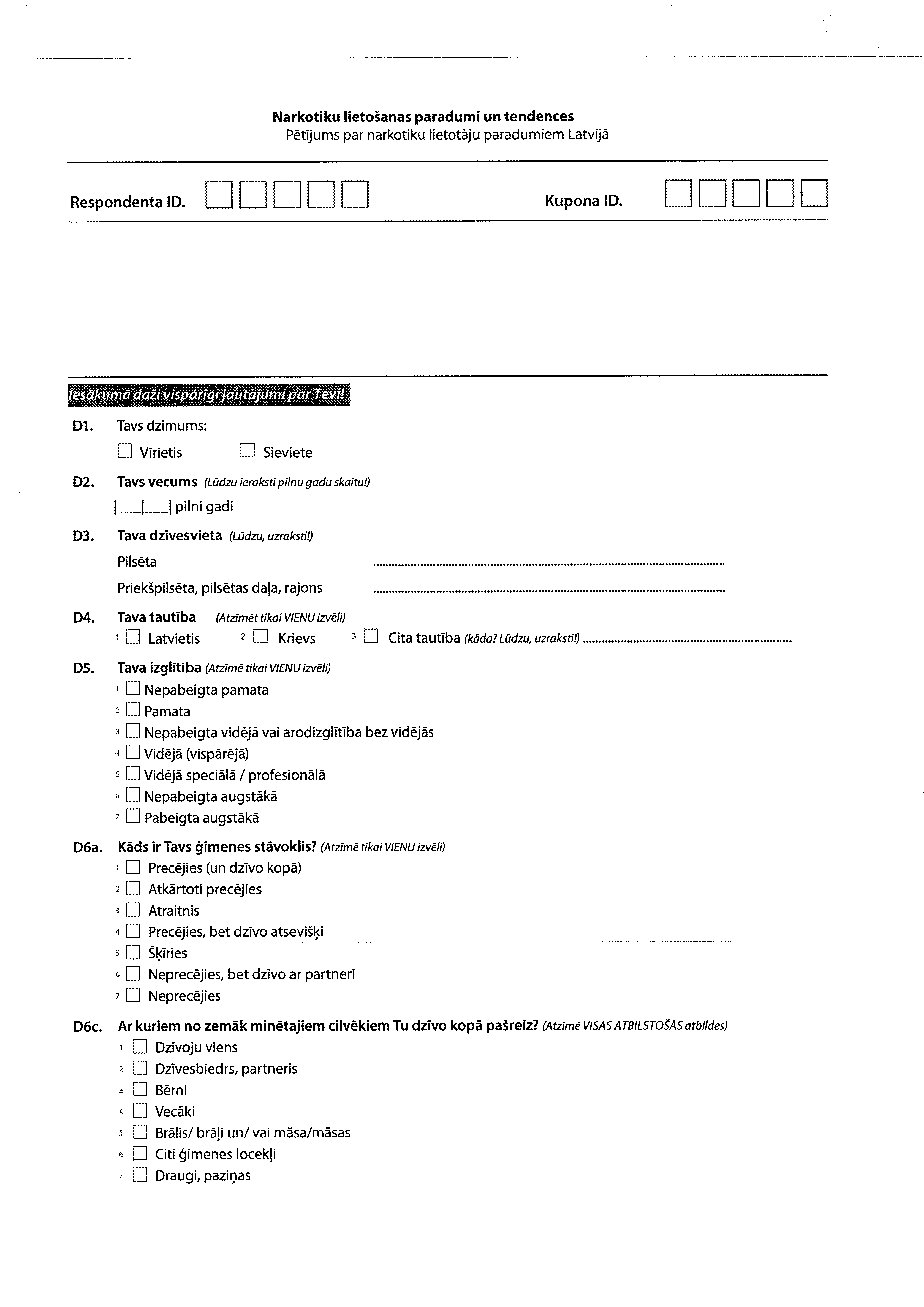 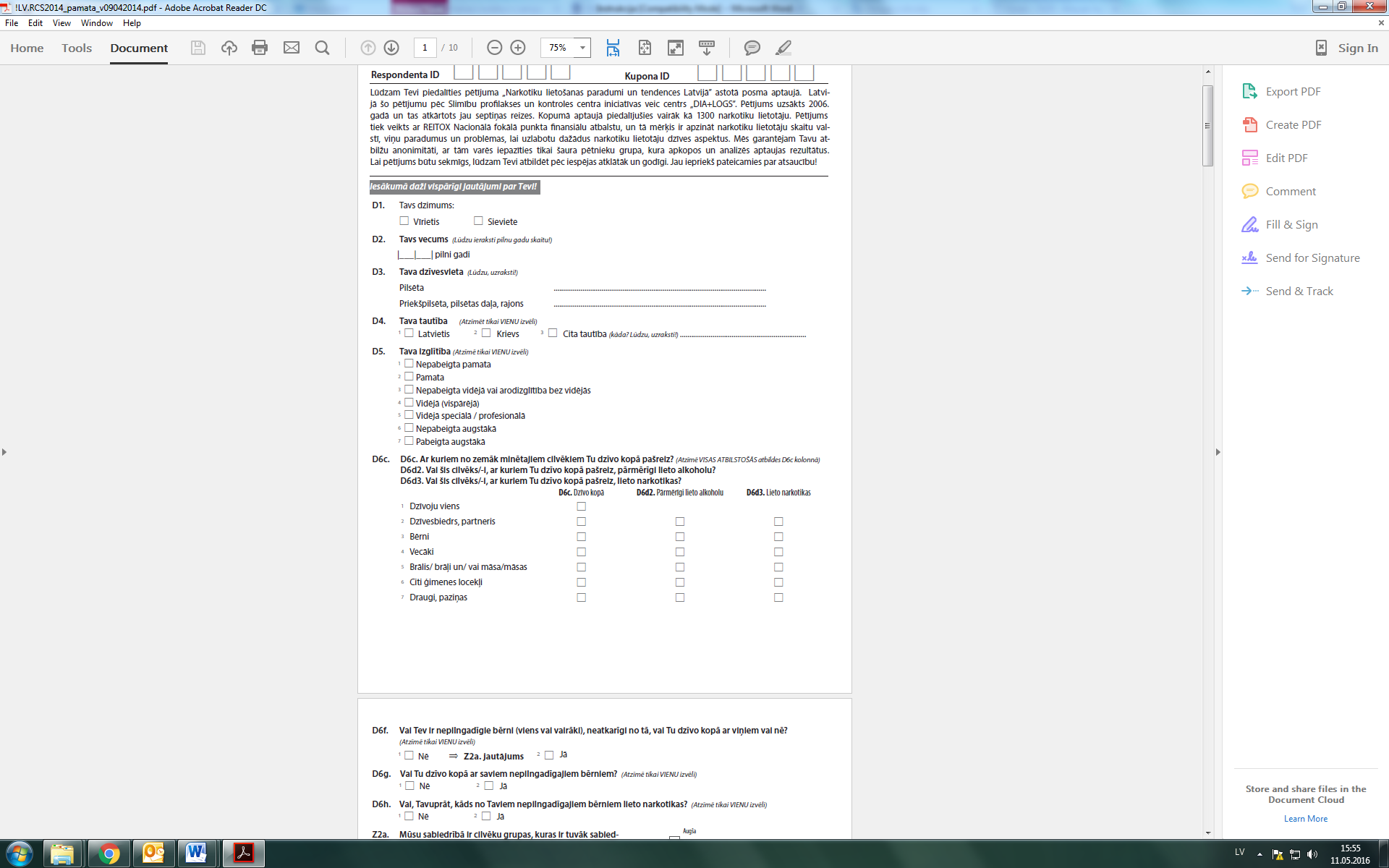 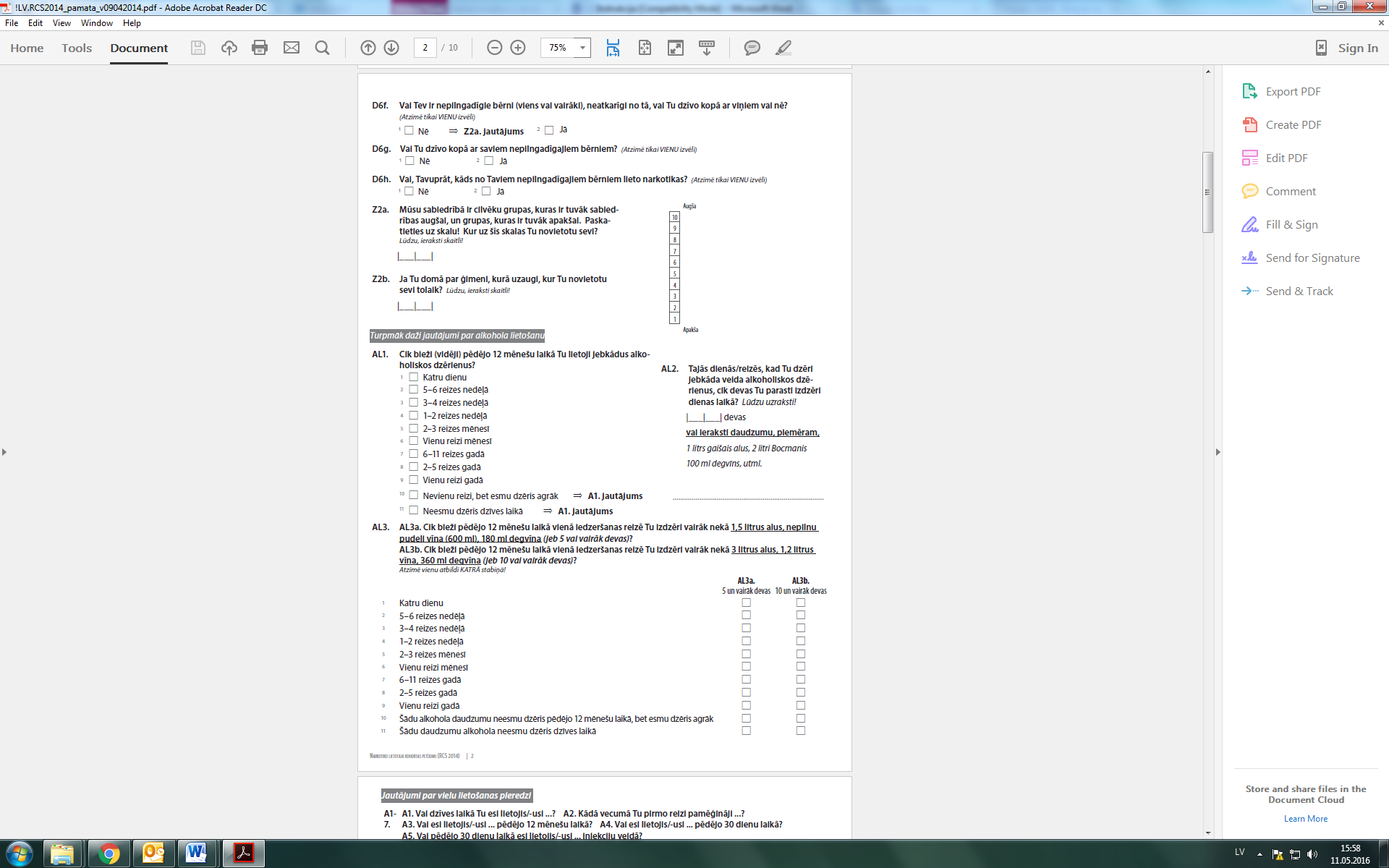 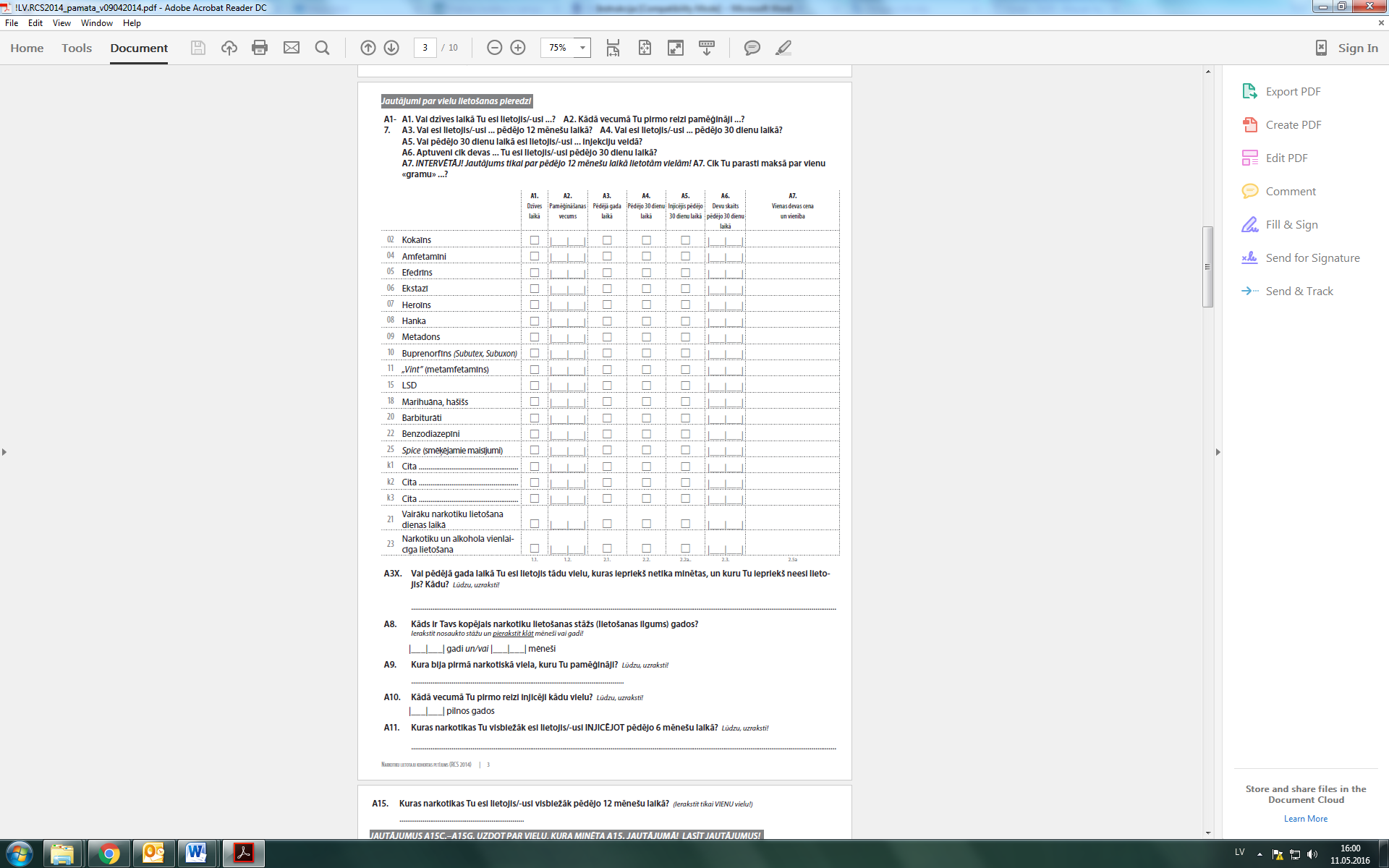 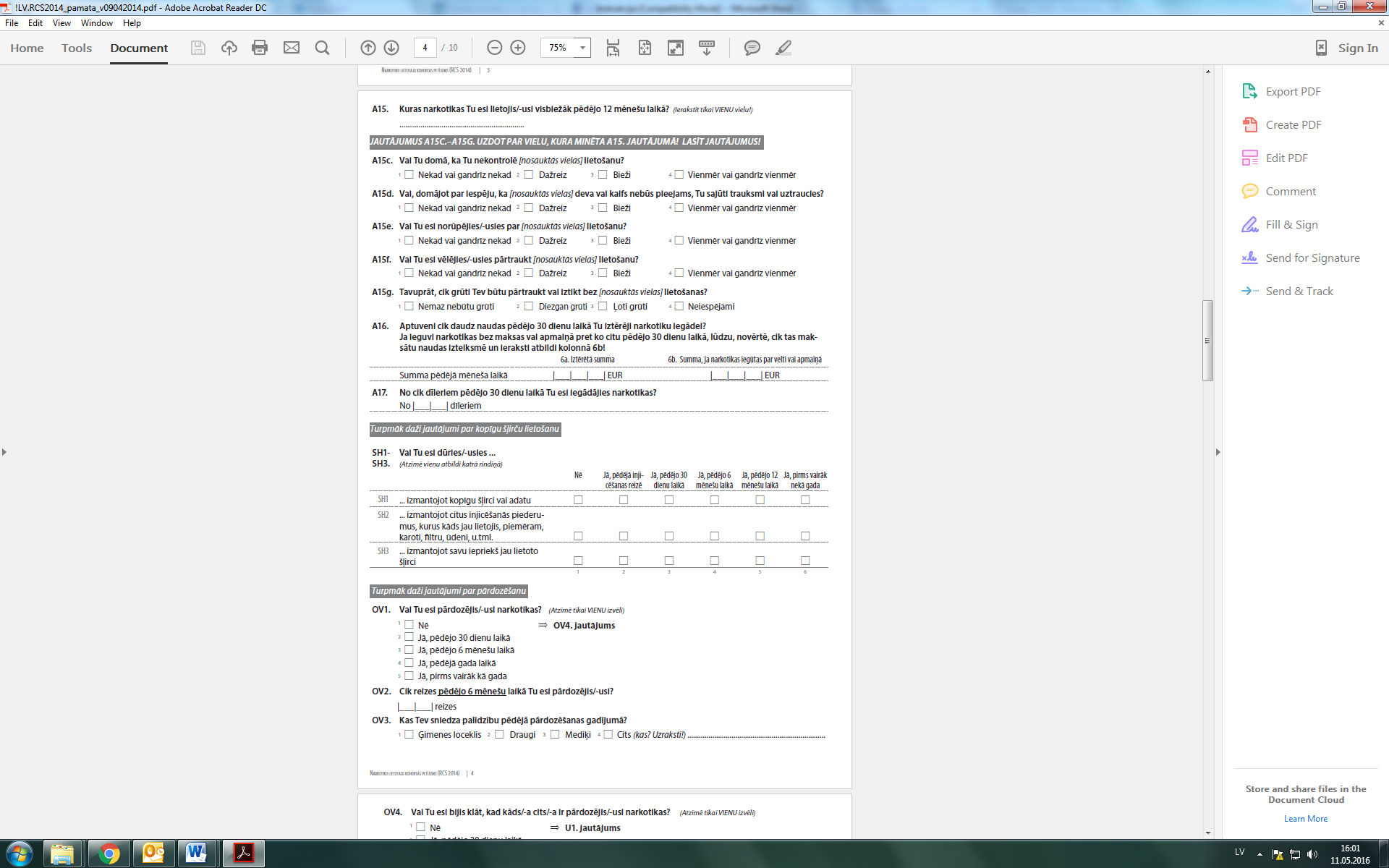 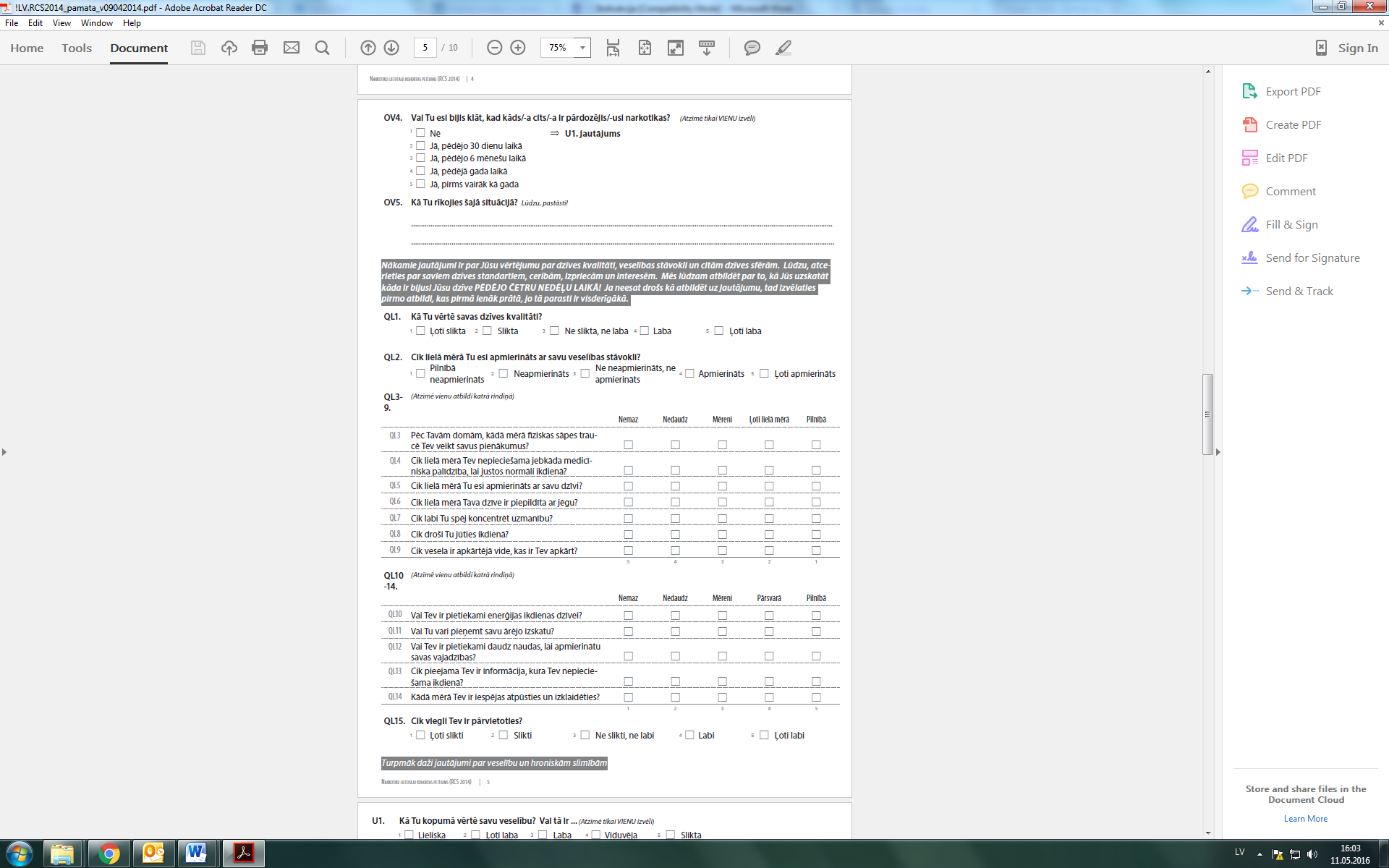 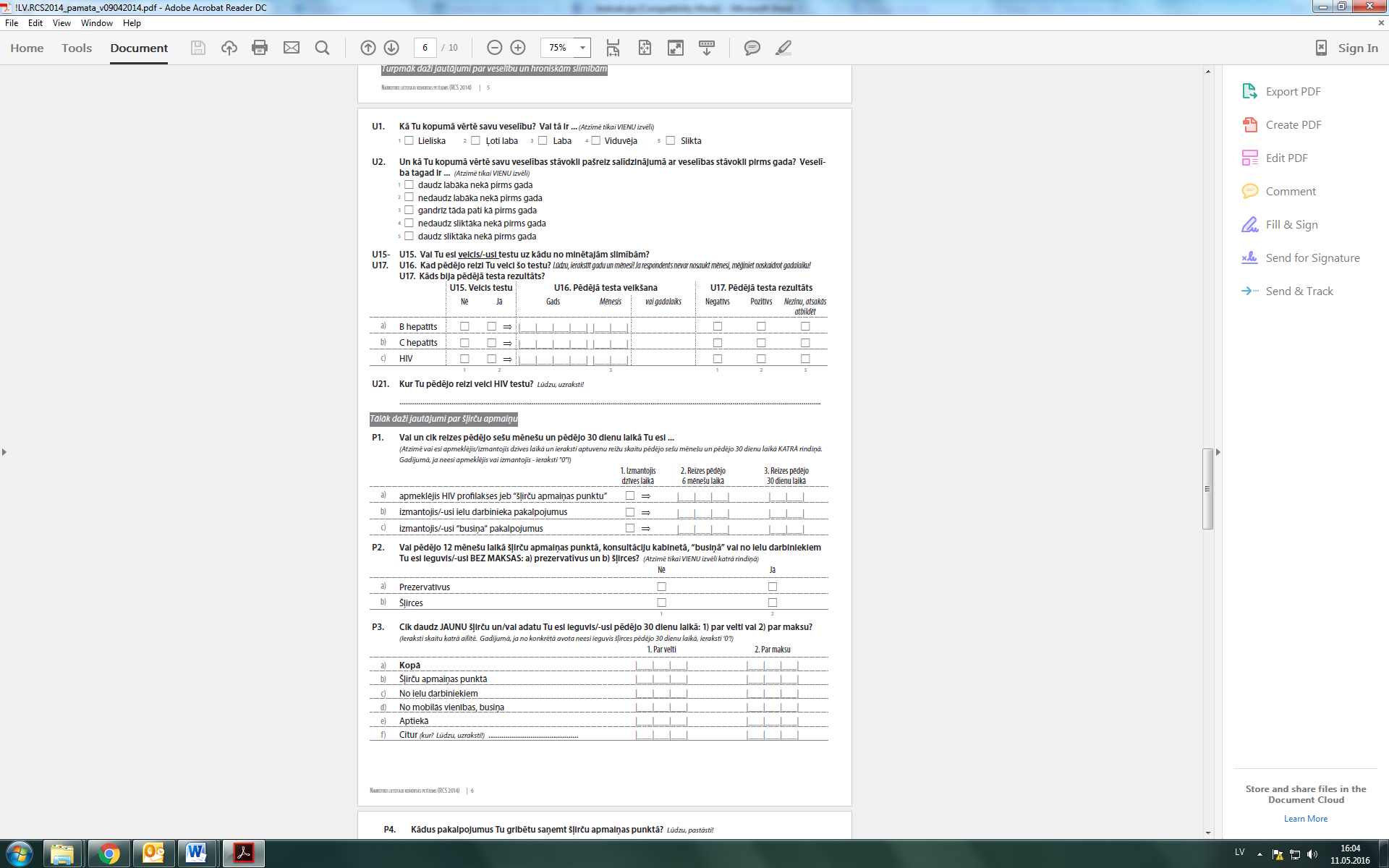 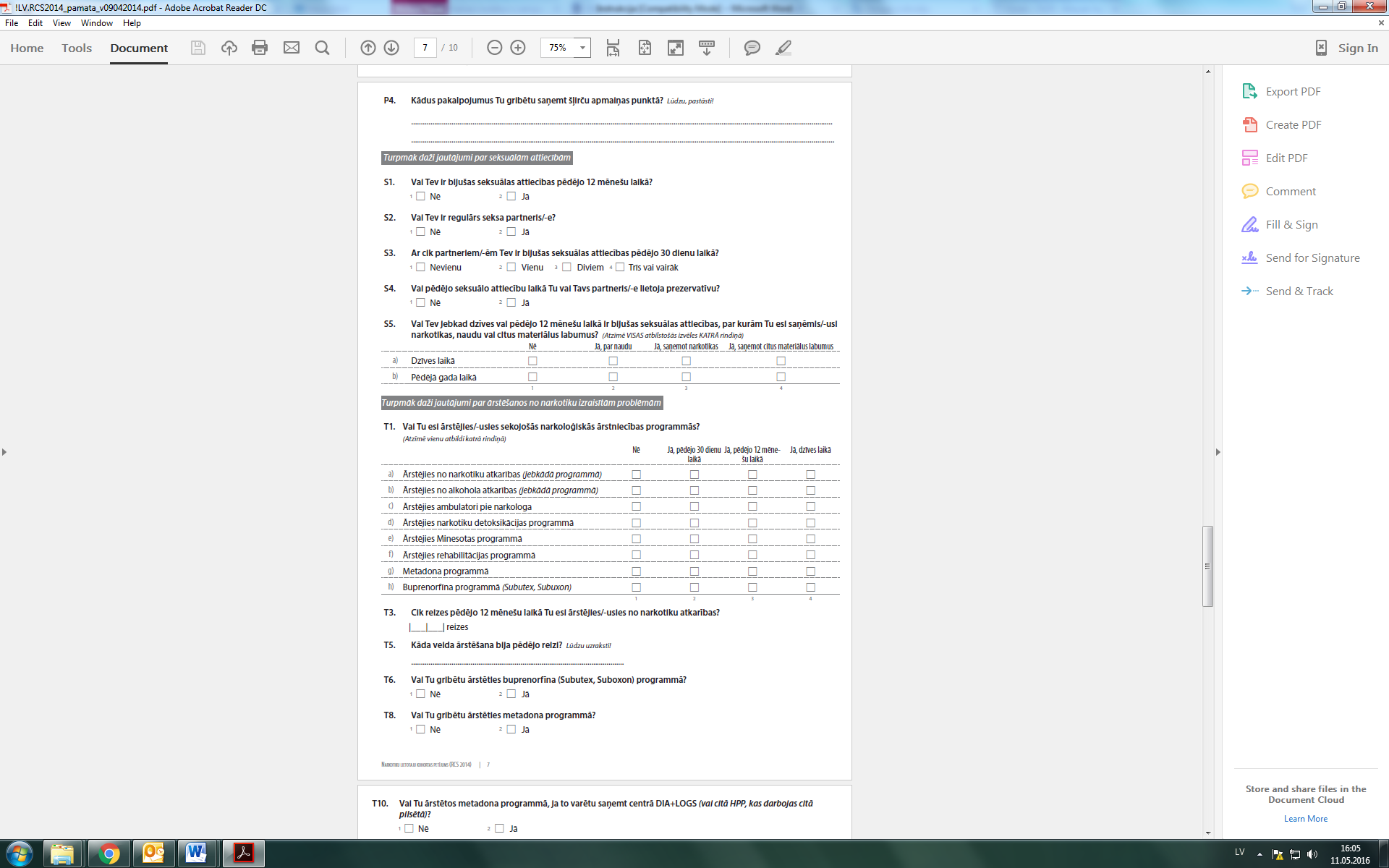 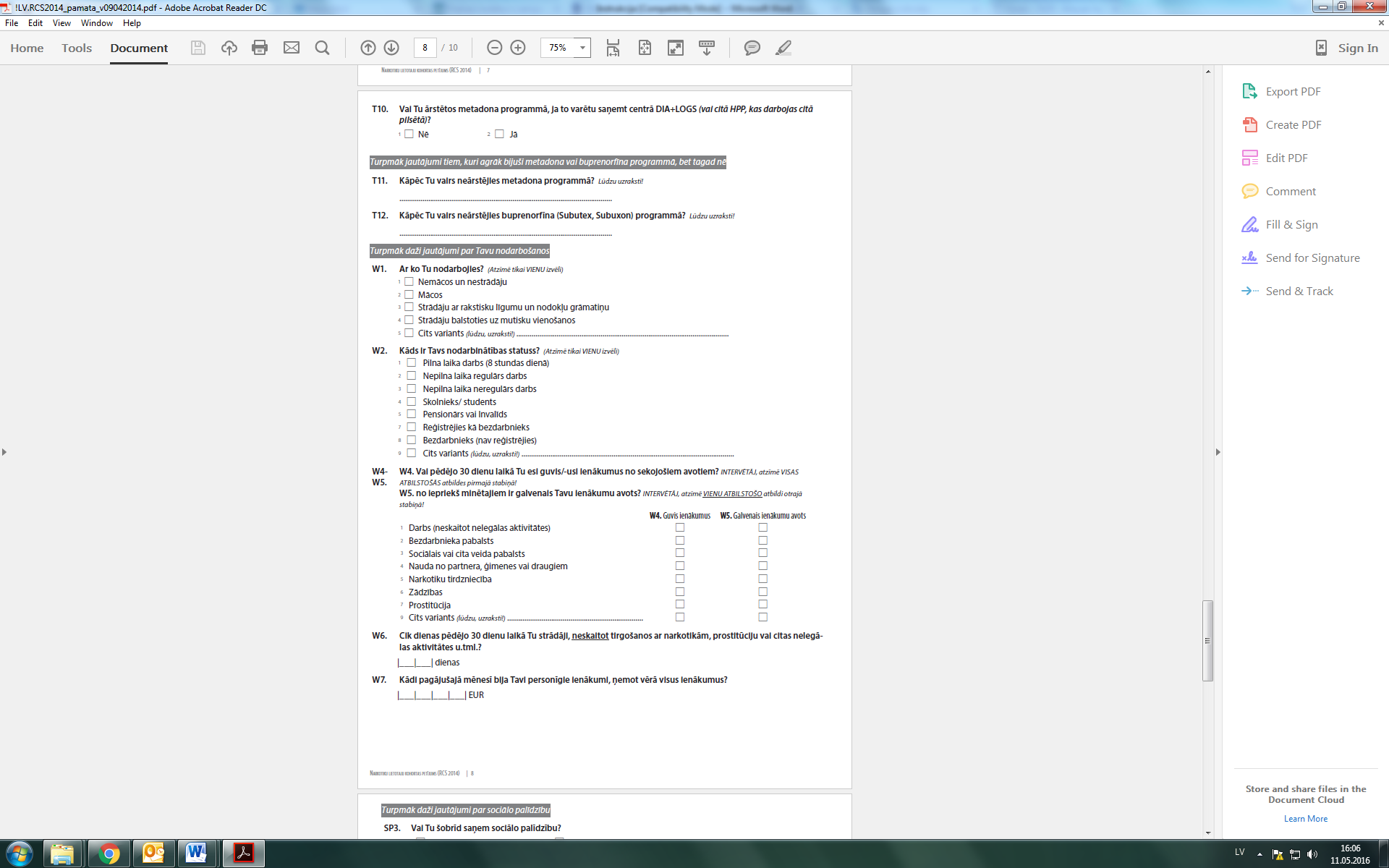 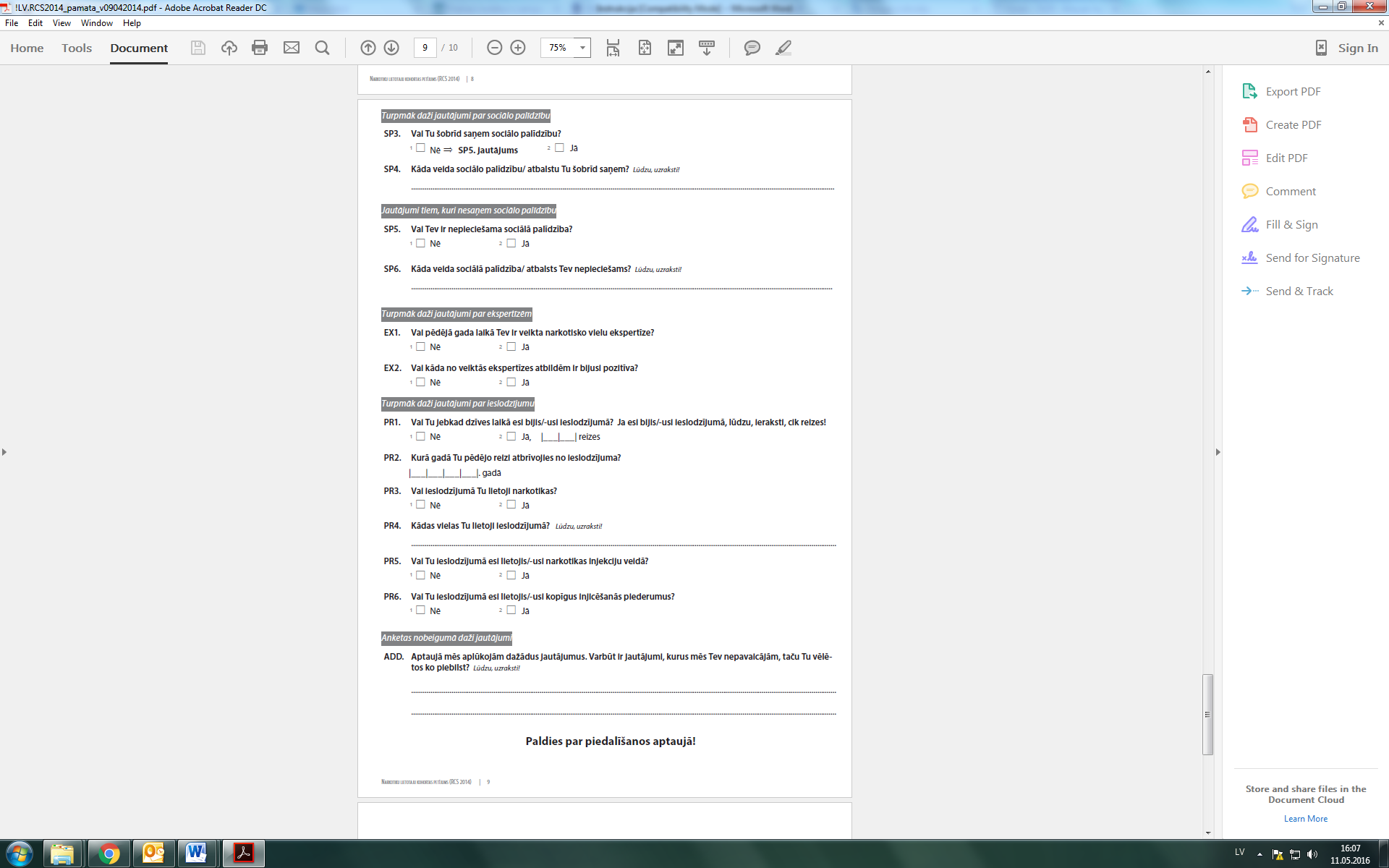 pielikumsiepirkumam„Problemātisko narkotiku lietotāju kohortas pētījums, ietverot ilgtermiņa farmakoterapijas ārstēšanas programmas novērtējumu”  (iepirkuma identifikācijas Nr. SPKC 2016/10)PROBLEMĀTISKO NARKOTIKU LIETOŠANU PĀRTRAUKUŠO RESPONDENTU ANKETA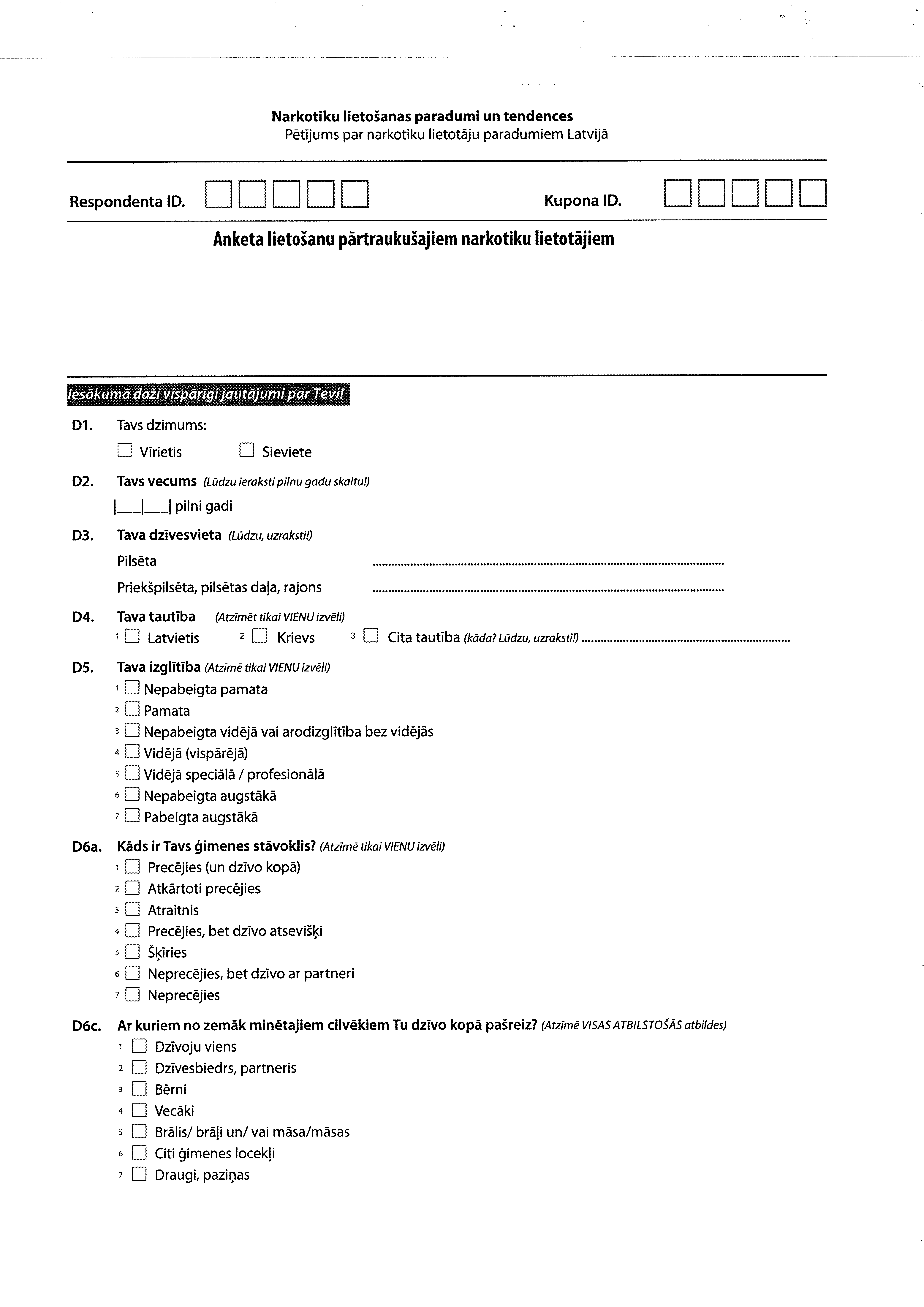 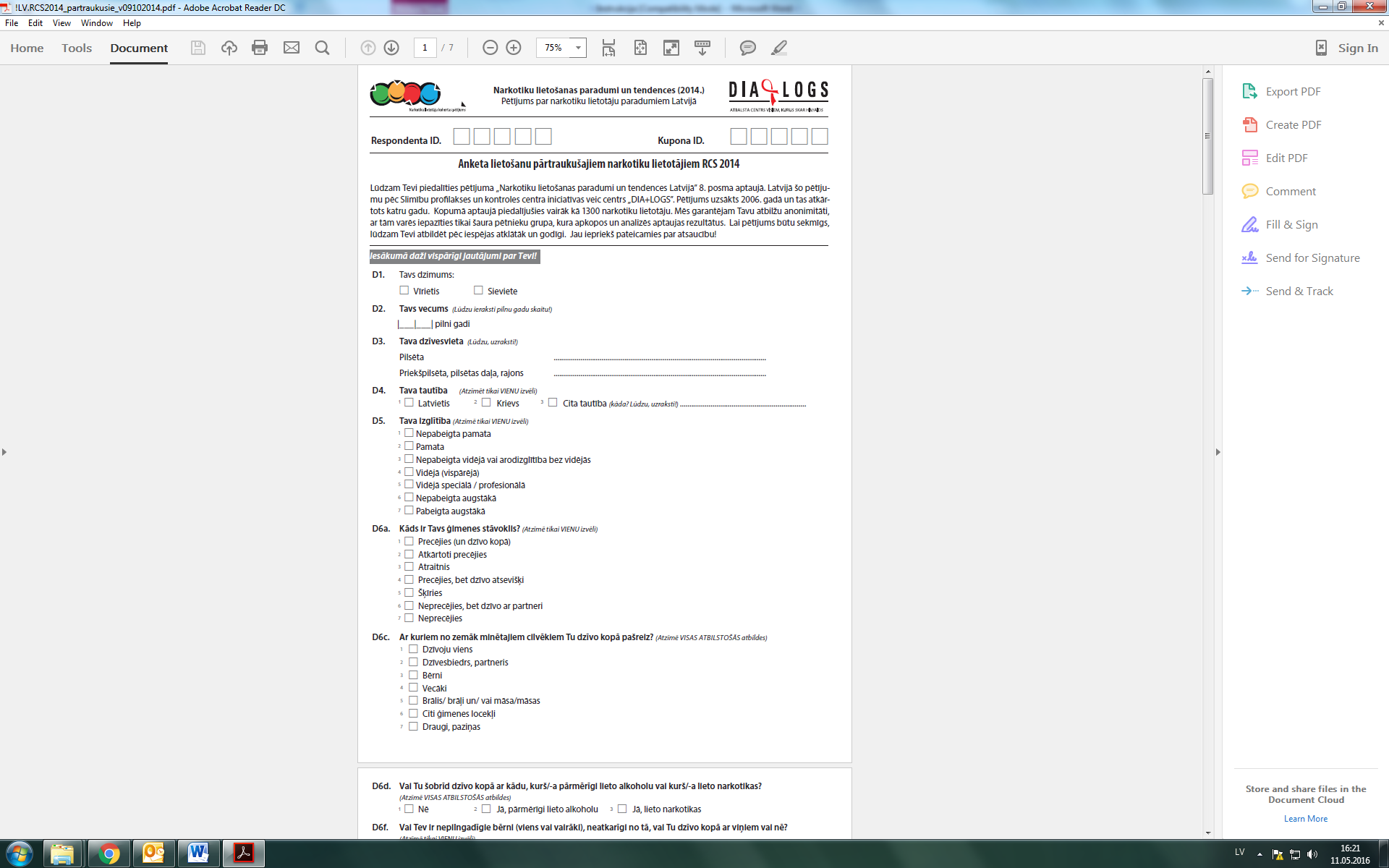 9. pielikums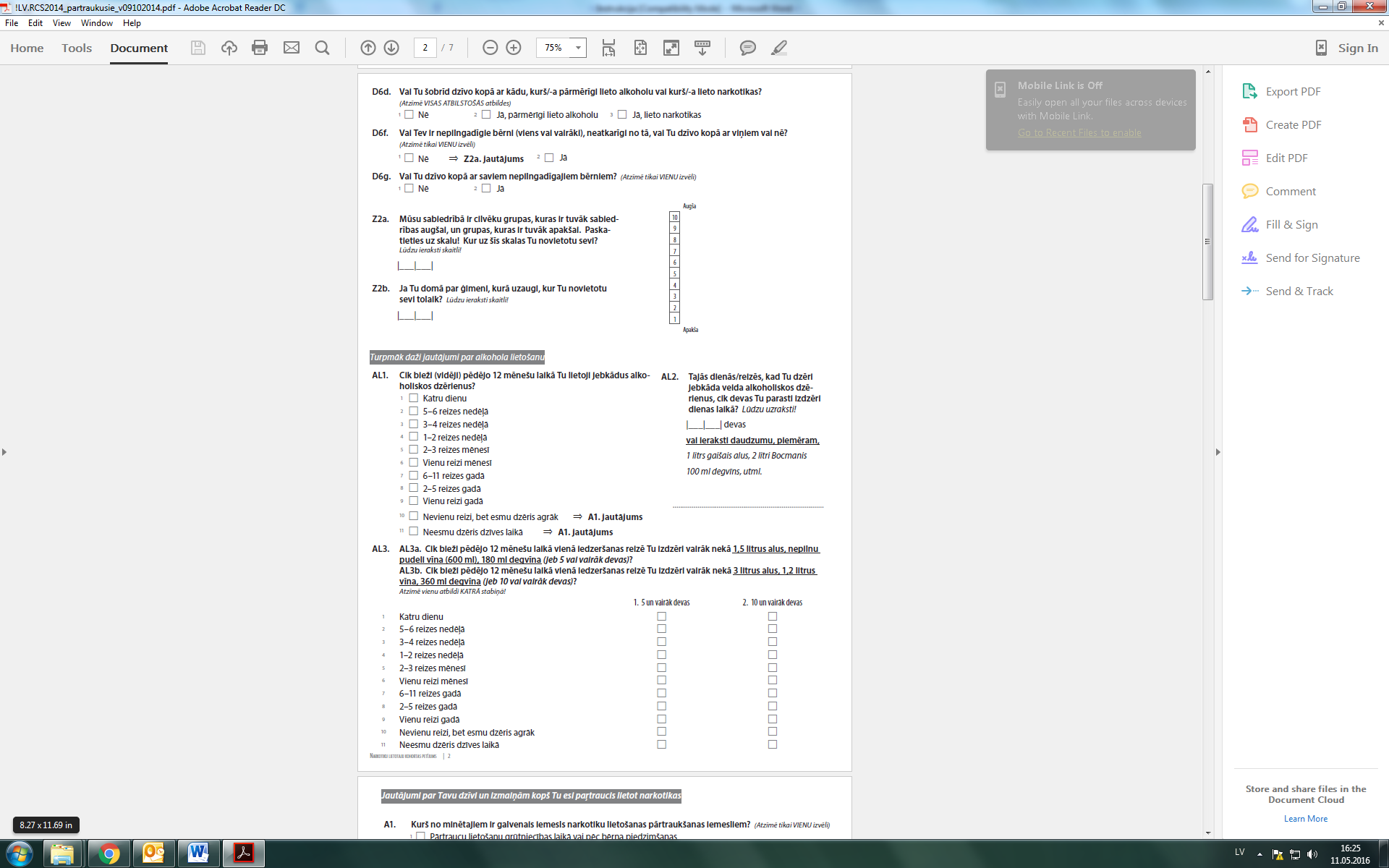 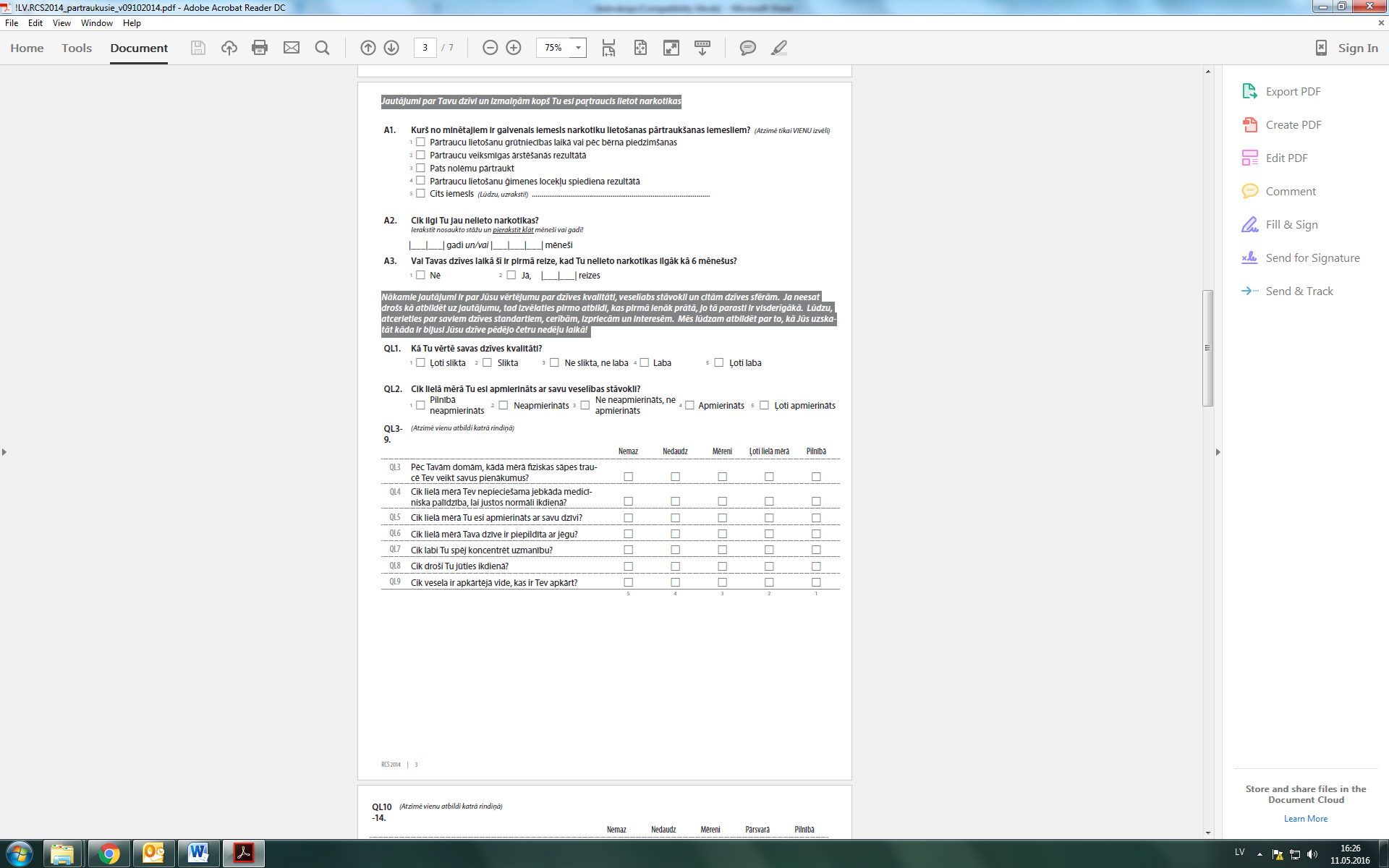 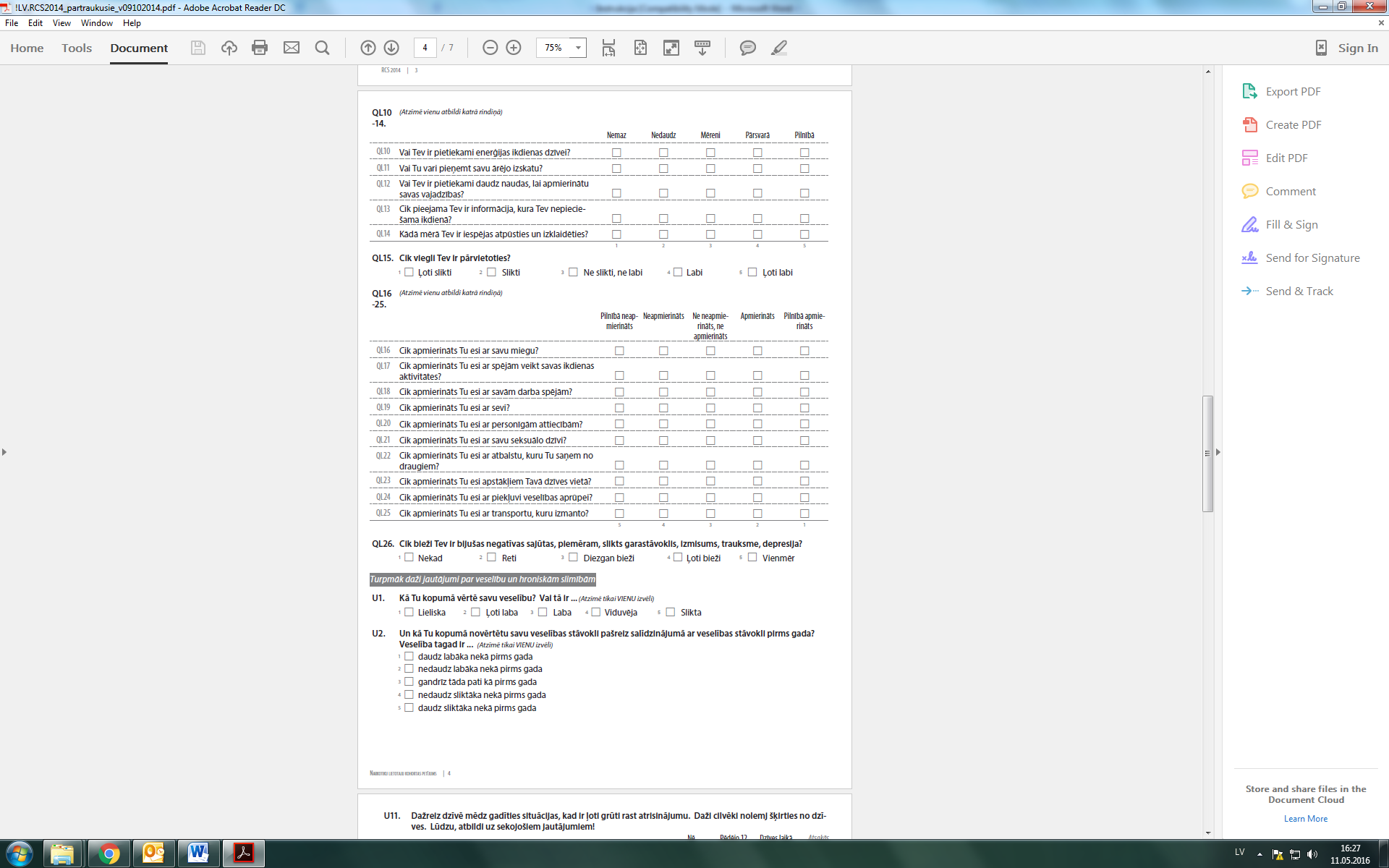 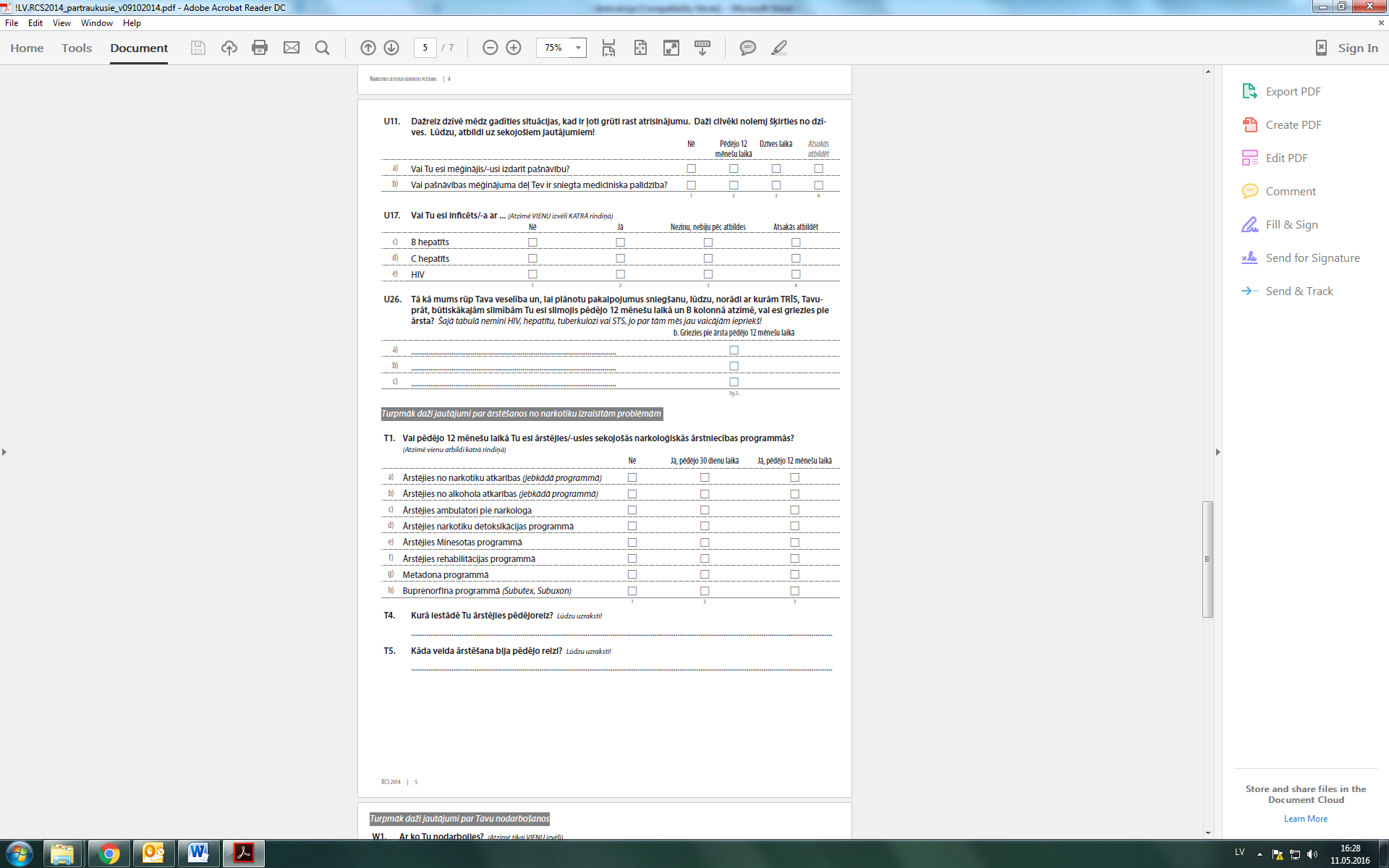 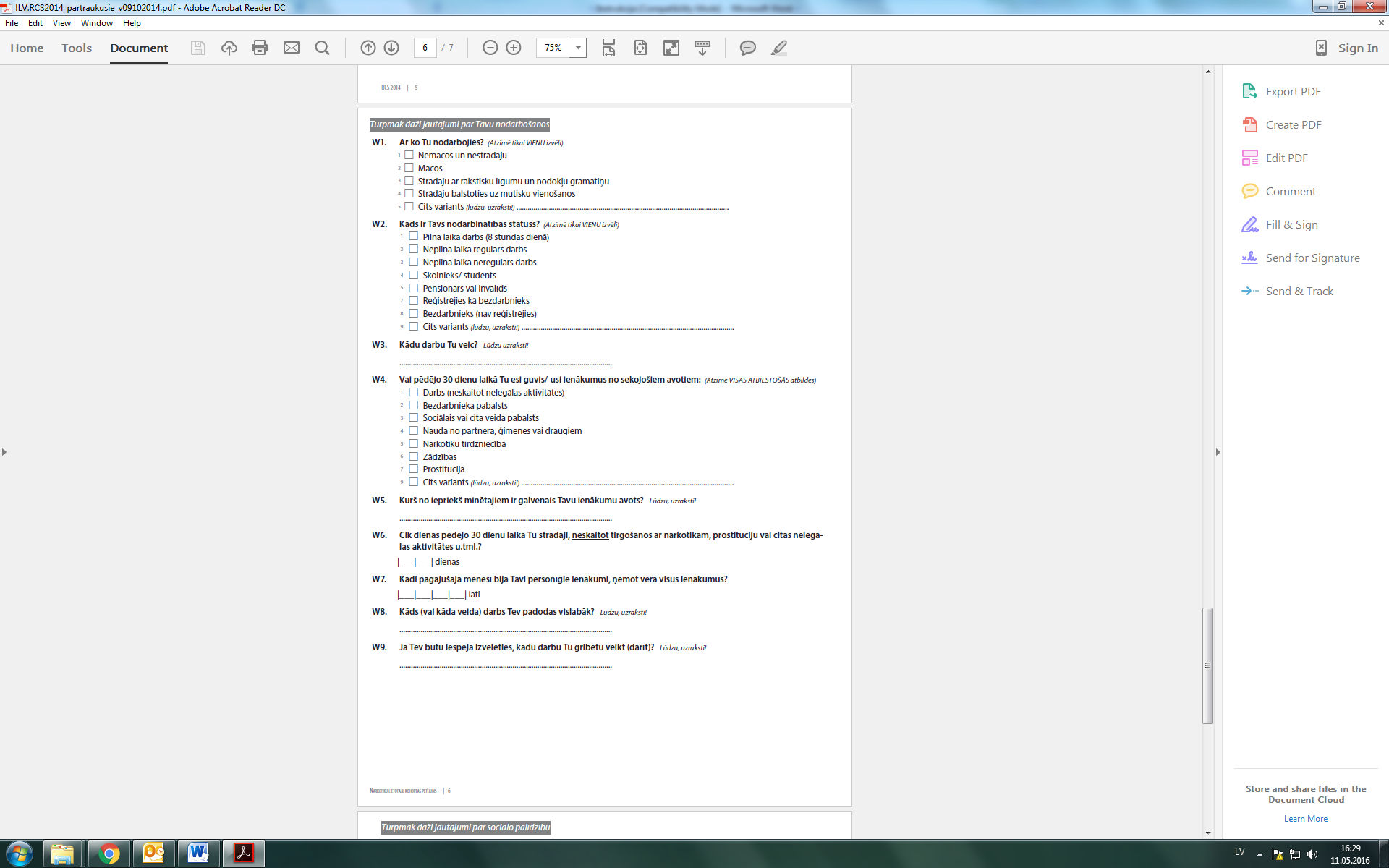 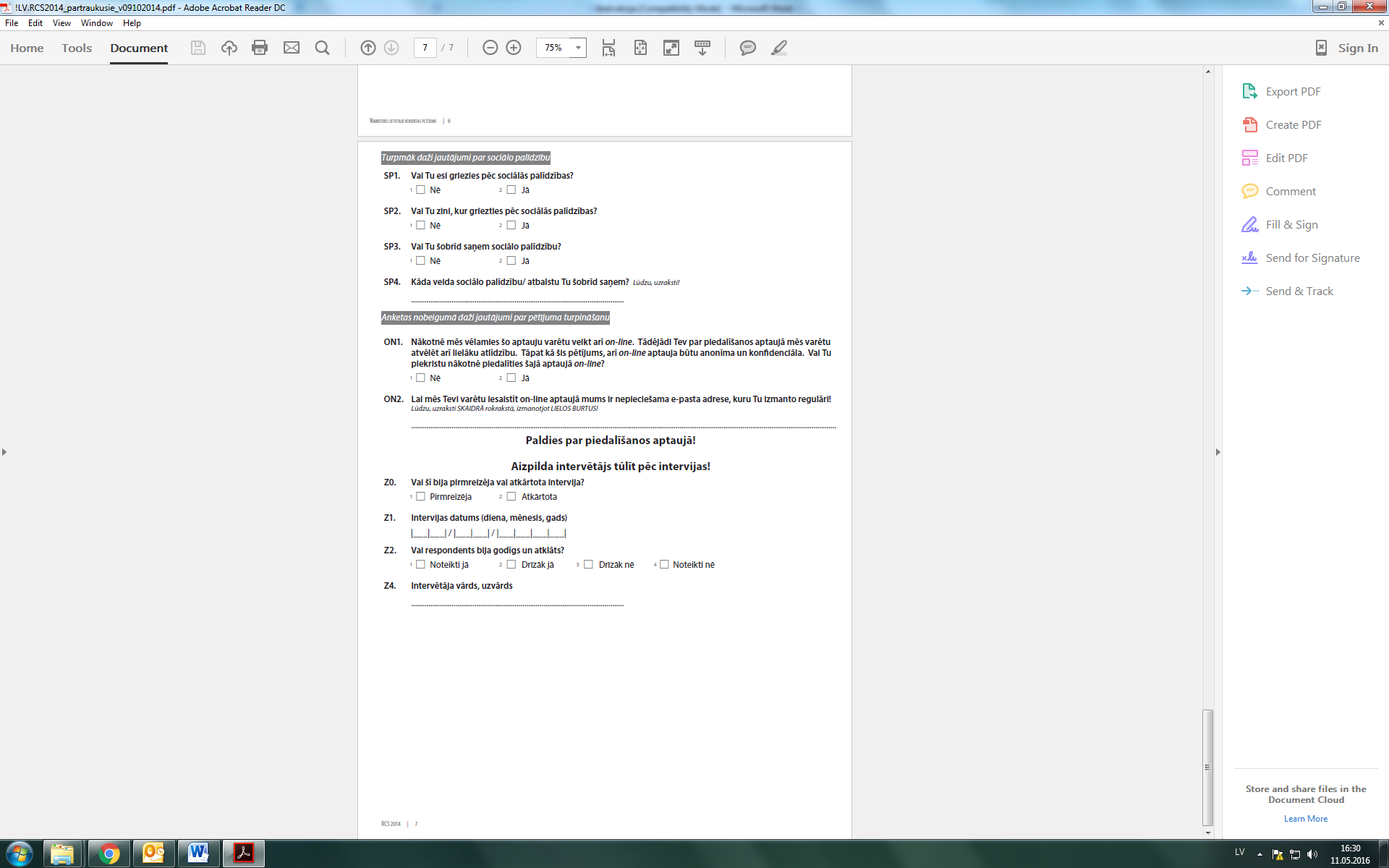 iepirkumam„Problemātisko narkotiku lietotāju kohortas pētījums, ietverot ilgtermiņa farmakoterapijas ārstēšanas programmas novērtējumu”  (iepirkuma identifikācijas Nr. SPKC 2016/10)PROBLEMĀTISKO NARKOTIKU LIETOTĀJU KONTAKTFORMA UN SOCIĀLO KĒŽU ATSPOGUĻOŠANAS FORMA 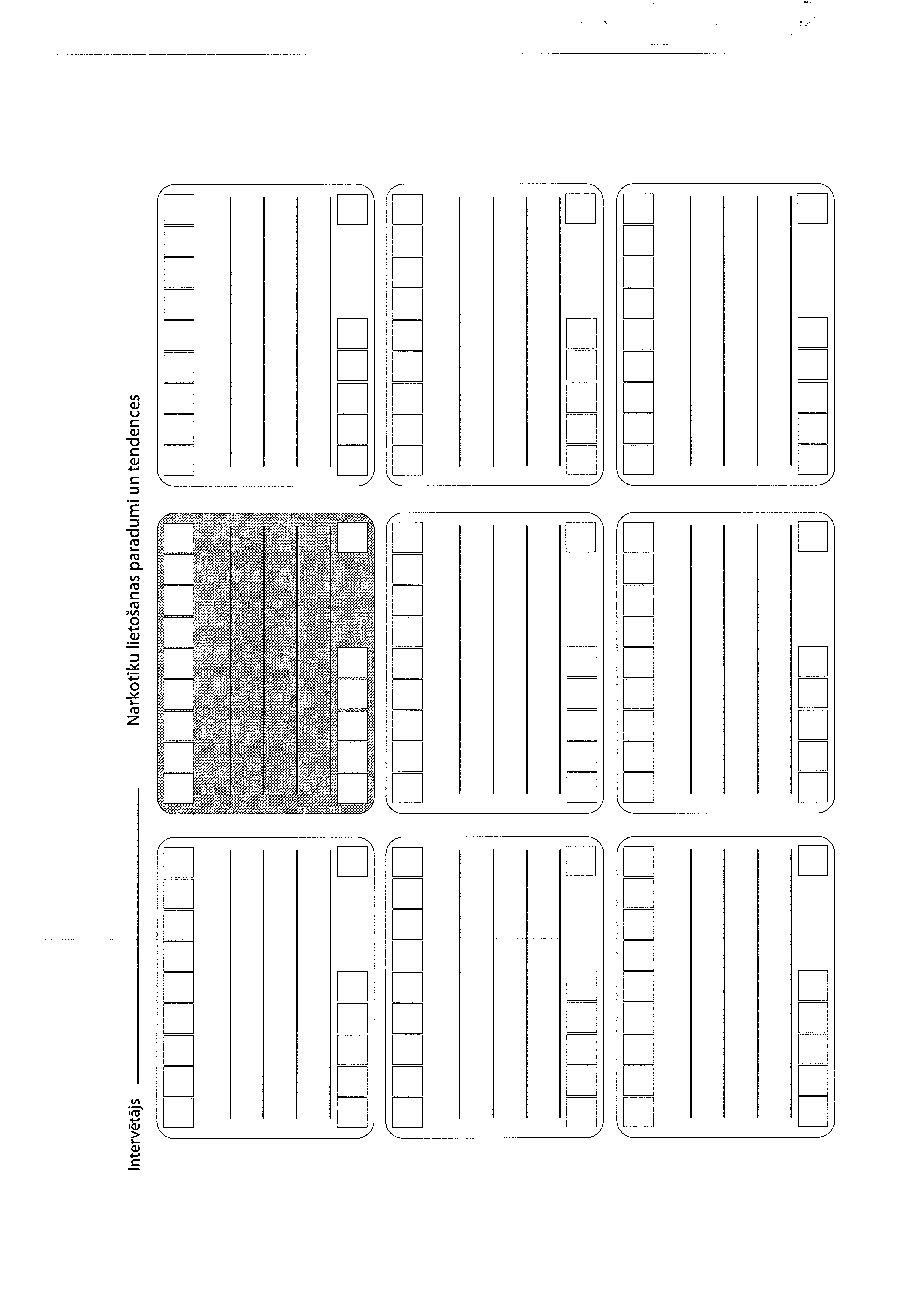 pielikumsiepirkumam„Problemātisko narkotiku lietotāju kohortas pētījums, ietverot ilgtermiņa farmakoterapijas ārstēšanas programmas novērtējumu” (iepirkuma identifikācijas Nr. SPKC 2016/10)NESASNIEGTO JEB NO KOHORTAS UZ LAIKU/PILNĪBĀ IZSLĒDZAMO KOHORTAS DALĪBNIEKU ANKETA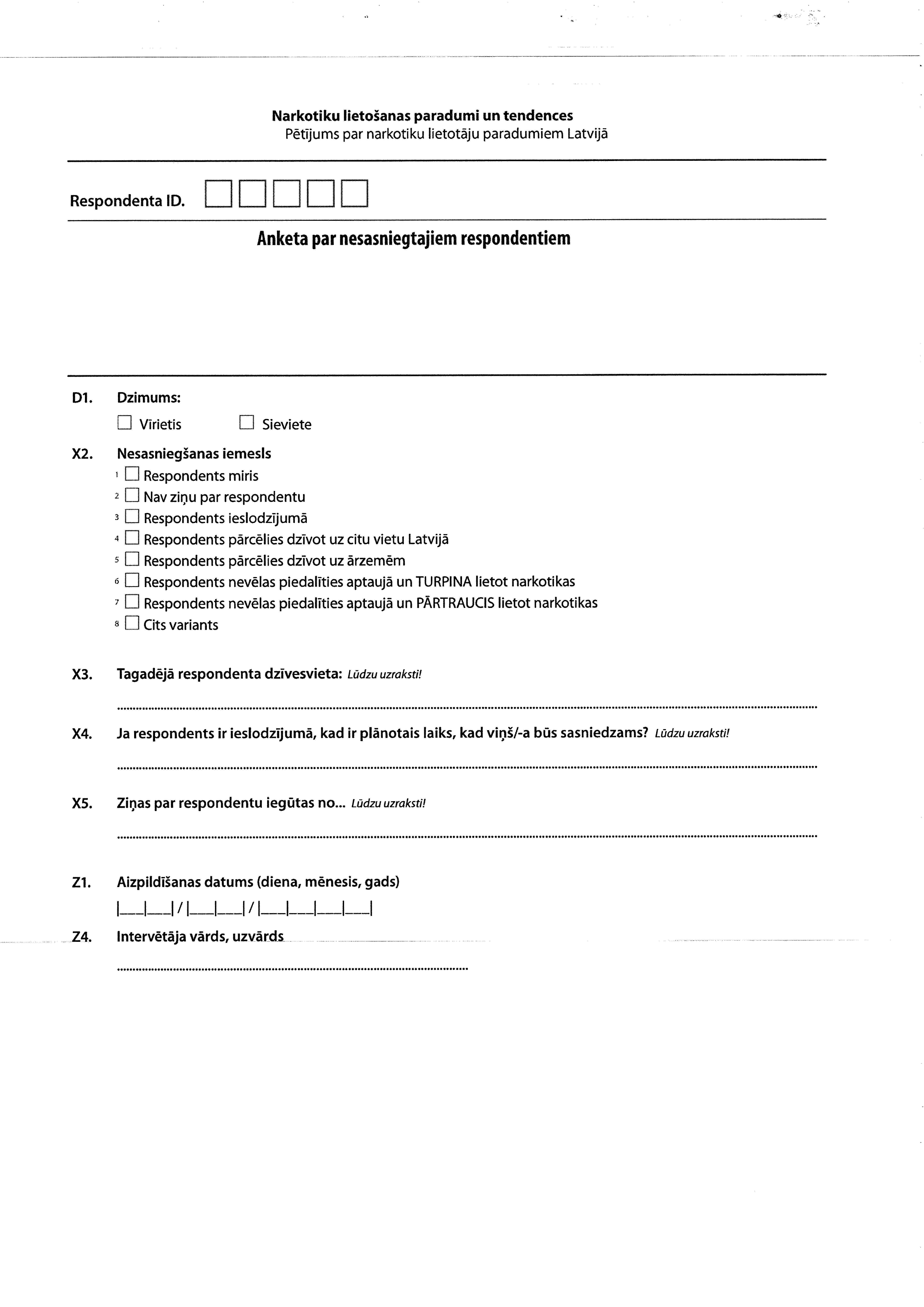 pielikumsiepirkuma„Problemātisko narkotiku lietotāju kohortas pētījums, ietverot ilgtermiņa farmakoterapijas ārstēšanas programmas novērtējumu” (iepirkuma identifikācijas Nr. SPKC 2016/10)ANKETA PAR VEIKTAJIEM EKSPERESTESTIEM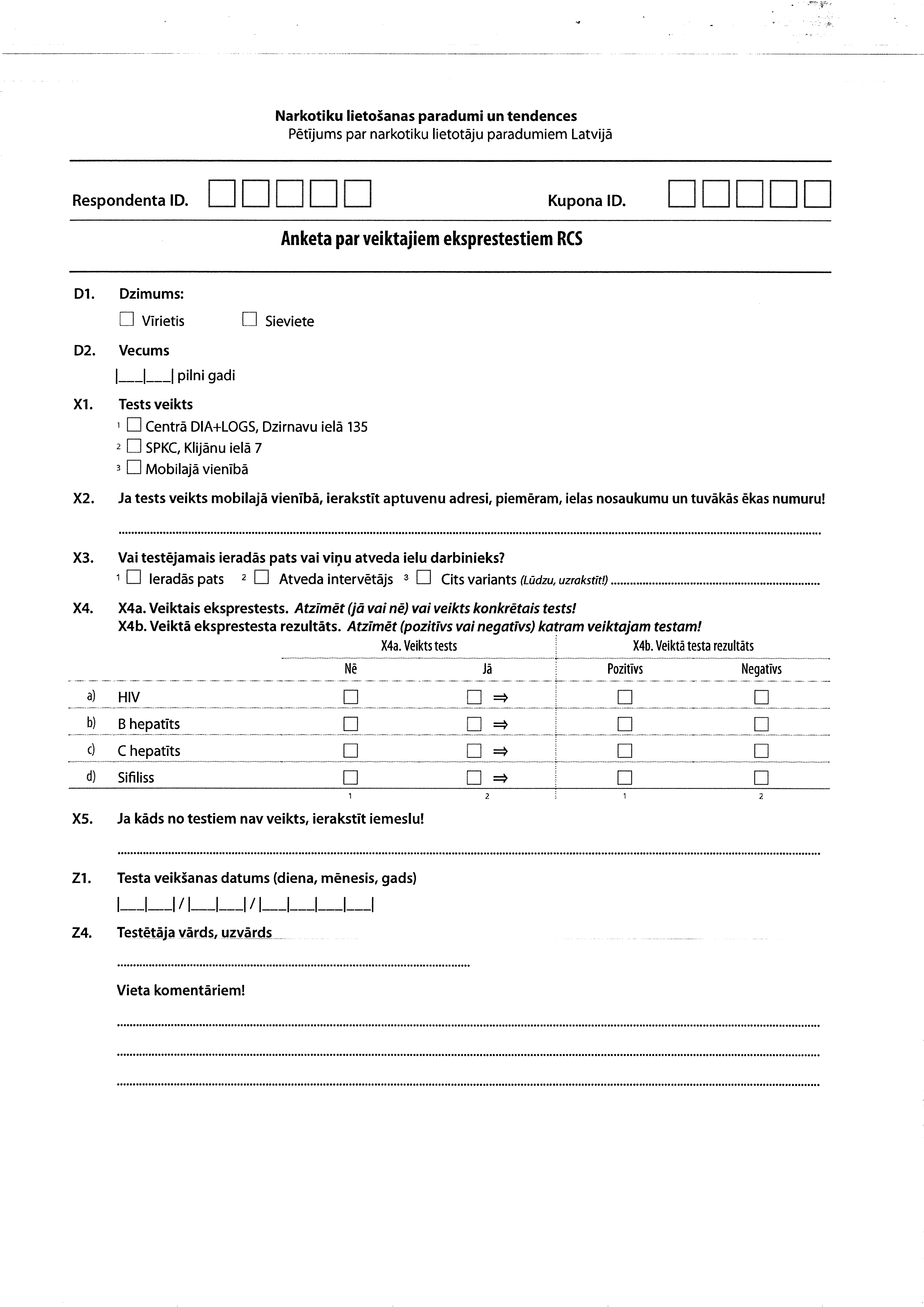 pielikumsiepirkumam„Problemātisko narkotiku lietotāju kohortas pētījums, ietverot ilgtermiņa farmakoterapijas ārstēšanas programmas novērtējumu” (iepirkuma identifikācijas Nr. SPKC 2016/10)PACIENTA APMIERINĀTĪBAS ANKETA AR ILGTERMIŅA FARMAKOTERAPIJU LATVIJĀIntervētāja vārds……………………………...............  Vieta……………………………………………………    Datums………………………………………………...I. Jautājumi par personu1. Vecums……………………………………………………………….….....2. Dzimums S / V 3.Tautība……………………………………………………………......4. Cik ilgi Jūs lietojāt opioīdus, pirms atnācāt uz šo terapiju? …………....gadus/mēnešus…………………4a. Kādu narkotisko vielu Jūs lietojāt pārsvarā, pirms atnācāt uz šo terapiju?…………………………………………………………...................................5. Nodarbinātības statuss1. Regulārs oficiāls darbs (pastāvīgs darbs)2. Pagaidu darbs (ar līgumu)3. Gadījuma darbs (bez līguma)4. Bezdarbnieks5. Cits (precizēt) (piem., mācības, īslaicīga invaliditāte)……………………………………………6. Kāda ir Jūsu iepriekšējā pieredze ar ārstēšanos, pirms esošā aizvietojošās terapijas kursa? (iespējamas vairākas atbildes). Ja Jums ir pieredze ar noteiktu ārstniecības veidu, tad nosauciet, cik reizes un kad sākāt tur ārstēties pirmo reizi?  6а. Vai esat kādreiz mainījis ārstēšanas programmu, pārejot no viena medikamenta uz citu (piemēram, no metadona uz buprenorfīnu un otrādi)?1 Jā			0 Nē6b. Ja JĀ, kādēļ?.....................................................................................................................................................................................................................................................................................................................................................................................................................................................................7. Kad Jūs sākāt tagadējo kursu aizvietojošajā terapijā?………………………mēnesī/gadā8. Vai centrs, kurā Jūs saņemat ārstēšanu, ir tuvu Jūsu dzīvesvietai/no tās vietas, no kuras parasti dodaties uz centru?1 Jā			 0 Nē10. Kas bija galvenais iemesls tam, ka sākāt ārstēties aizvietojošā terapijā? (iespējamas vairākas atbildes) vispirms pajautājiet, nedodot atbilžu variantus, pēc tam nosauciet iespējamo atbilžu sarakstu. Atzīmējiet ar zvaigznīti - * tās atbildes, kuras respondents nosauca spontāni.1. Fiziskās veselības problēmas2. Meklēju dzīvē pozitīvas izmaiņas3. Lai izvairītos/mīkstinātu sodu4. Bija ļoti grūti dabūt narkotikas5. Jo man bija žēl naudas narkotiku iegādei 6. Vēlos daudz normālāku/labāku dzīvi7. Esmu piekusis būt atkarīgs no narkotikām/ienīstu sevi 8. Cits…………………………………………………………………………………………… 11. Vai bija kāds spiediens/vai kāds piespieda Jūs iestāties aizvietojošajā terapijā? 1 Jā			0 Nē12. Ja JĀ, tad kurš piespieda/izdarīja spiedienu? (iespējamas vairākas atbildes)1 Ģimenes ārsts2 Tiesa/tiesu sistēma3 Vecāki 4 Partneris 5 Citi narkotiku lietotāji6 Cits …………………………………………………………………………………………………II. Jautājumi par medikamentiem13. Kādu vielu Jūs šobrīd saņemat aizvietojošajā terapijā? 1. Metadonu2. Buprenorfīnu/Subuteks, Suboxone® 14. Kāda ir šī brīža doza/deva, kuru saņemat? ………………..…mg……………………ml15. Bez tām zālēm, kas Jums ir izrakstītas, vai Jūs lietojat vēl kādas vielas? Ja JĀ, tad, cik bieži? (iespējamas vairākas atbildes)16. Vai šo vielu lietošana ir atļauta laikā, kamēr saņemat aizvietojošo terapiju? (Šobrīd).17. Vai Jūs šobrīd (esot aizvietojošajā terapijā) injicējat/durat arī kādas citas nelegālās vielas (opiātus, stimulantus)?1 Jā			0 Nē18. Ja JĀ, kādas vielas (fentanilu, amfetamīnu, heroīnu, citas)? ………………………………………………………………………………………………………………….…………...........................................................................................................19. Kas notiek, ja centra personāls atklāj narkotiku lietošanu? (iespējamas vairākas atbildes) Vispirms pajautājiet, ja netiek dota atbilde, tad nosauciet dotos variantus1. Nezinu/nemāku pateikt2. Nav nekāda soda/sankciju3. Pārrunas/konsultācija ar ārstu4. Brīdinājums5. Privilēģiju zaudēšana (piemēram, aizliedz nākt katru dienu)6. Samazina aizvietojošo zāļu devu 7. Palielina aizvietojošo zāļu devu8. Izmet no terapijas9. Cits……………………………………………………………………………………………20. Vai Jūs jūtaties labi informēts par katru no sekojošām aizvietojošajām vielām (piemēram, to efektiem, riskiem un atšķirībām)?20.1 Metadons					            1 Jā	0 Nē20.2 Buprenorfīns (Subuteks, Suboxone)		1 Jā      0 Nē20.3.Naltreksons					1 Jā	0 Nē21. Ja Jūs esat bijis informēts par vienu vai abiem medikamentiem, tad kādā veidā/kas Jūs informēja? (iespējamas vairākas atbildes) vispirms pajautājiet, ja netiek dota atbilde, tad nosauciet dotos variantus1. Ārsts2. Kāds cits no darbiniekiem centrā3. Paziņas4. Meklēju informāciju pats (piemēram, internetā)5. Nevalstiskās organizācijas/ Bezpeļņas organizācijas6. Informatīvais buklets/lapiņa7. Cits:…………………………………………………………………………………………22. Vai Jūs pats varat ietekmēt zāļu dozu/devu, kas Jums izrakstīta?1. Jā0. Nē2. Nezinu/nemāku pateikt23. Vai esat apmierināts ar aizvietojošajām zālēm, ko saņemat?1 Jā			0 Nē24. Ja NĒ, kādēļ?1. Es gribētu saņemt citas zāles. Kādas?……………………………..........................................2. Es gribētu saņemt zāles citā formā (piemēra, tabletēs, šķidrā veidā)3. Es gribētu saņemt citu dozu/devu (mazāku/lielāku)4. Cits……………………………………………………………………………………………25. Vai citi pacienti/klienti dalās ar savām zālēm vai tās pārdod?1. Jā0. Nē2. Nezinu 26. Ja JĀ, ko tieši viņi dara?1. Dalās, bet nepārdod2. Pārdod, bet nedalās3. Dalās un pārdodIII. Izplatīšana/izsniegšana27. Vai Jūs esat apmierināts ar to, kā tiek uzraudzīts tas, kā Jūs lietojat zāles?0. Nē1. Jā2. Atkarīgs no apstākļiem28. Ja JĀ vai atkarīgs no apstākļiem, tad kāda iemesla dēļ?  (iespējamas vairākas atbildes)1. cieņas pilna attieksme2. iespēja noslēpt zāles3. cits……………………………………………………………………………………………29. Ja Nē vai atkarīgs no apstākļiem, tad kāda iemesla dēļ?  (iespējamas vairākas atbildes)1. negatīva attieksme no darbiniekiem/personāla2. pazemojoša attieksme3. jūtu, ka man neuzticas4. gaidīšanas laiks pārāk ilgs (piemēram, kamēr Subuteks tablete izkūst zem mēles)5. cits……………………………………………………………………………………………30. Cik ilgs laiks Jums nepieciešams, lai nokļūtu līdz centram? (no vietas, kur Jūs parasti atrodaties)?Cik ilgs laiks minūtēs? ………………………………………………………31. Kā Jūs nokļūstat līdz centram?1. Eju ar kājām2. Braucu ar velosipēdu3. Braucu ar mašīnu4. Stopēju5. Ar sabiedrisko transportu6. Cits……………………………………………………………………………………………32. Vai centra aizvietojošās terapijas darba laiks Jūs apmierina?1 Jā			0 Nē33. Ja NĒ, iemesls ir:1 Nav kur atstāt bērnus šajā laikā/rūpes par bērniem2. Darbs3. Skola4. Kvalifikācijas celšanas kursi5. Brīvā laika aktivitātes6. Brīvdienas7. Cits………………………………………………………………………………………34. Jums pēc aizvietojošās terapijas zālēm jādodas:1. Katru dienu2. Katru dienu (izņemot sestdienas un svētdienas)3. Divas/trīs reizes nedēļā4. Vienu reizi nedēļā5.Cits………………………………………………………………………………………35. Vai Jūs vēlētos saņemt uz mājām zāļu dozu/devu? 1 Jā                         0 NēJa JĀ, kāda gadījumā? (iespējamas vairākas atbildes)1. Ceļojumu laikā2. Neparedzētiem gadījumiem/situācijām……………………………………………………3. Kā bonusu (piemēram, par labu uzvedību)4. Cits………………………………………………………………………………..............38. Vai Jūs šobrīd saņemat devu ņemšanai uz mājām? (izņemot brīvdienas)?1 Jā			0 Nē38a. Vai Jūs esat lūdzis iespēju saņemt devu ņemšanai uz mājām? (izņemot brīvdienas)?1 Jā			0 Nē41. Cik ilgs laiks paiet, lai saņemtu zāles no atnākšanas brīža uz centru  līdz aiziešanas brīdim no centra?1. 1-5 min.2. 6-10 min.3. >10 min.42. Kādi citi pakalpojumi vai aprūpe ir pieejama centrā? Vispirms pajautājiet, ja netiek dota atbilde, tad nosauciet dotos variantus1. Psihologa – sociālā palīdzība2. Konsultācijas3. HIV testa veikšana4. C hepatīta testa veikšana4a. B hepatīta testa veikšana5. Seksuāli transmisīvo slimību (STS) testu veikšana6. Vakcinācija pret B hepatītu7. Psihiatra palīdzība8. Cits……………………………………………………………………………………………43. Kādi citi pakalpojumi ir aizvietojošās terapijas obligāta sastāvdaļa? Vispirms pajautājiet, ja netiek dota atbilde, tad nosauciet dotos variantus1. Psihologa – sociālā palīdzība2. Konsultācijas3. HIV testa veikšana4. C hepatīta testa veikšana4a. B hepatīta testa veikšana5. Seksuāli transmisīvo slimību (STS) testu veikšana6. Vakcinācija pret B hepatītu7. Psihiatra palīdzība8. Cits……………………………………………………………………………………………44. Vai griežoties pēc informācijas, Jūs centrā saņemat konsultācijas par ārstēšanos no:44.1 HIV? 						    1 Jā	           0 Nē44.2 Hepatīta B? 					    1 Jā	           0 Nē44.3 Hepatīta C? 					    1 Jā	           0 Nē44.4 Seksuāli transmisīvajām slimībām (STS)? 	    1 Jā	           0 Nē45. Vai Jūs vēlētos saņemt vēl kādus aprūpes pakalpojumus aizvietojošajā terapijā bez tiem, ko saņemat šobrīd?1 Jā 			0 Nē46. Ja JĀ, kādus pakalpojumus vai aprūpi Jūs vēlētos saņemt?…………………………………………………………………………………………………IV. Aizvietojošās ārstēšanas organizēšana47. Cik bieži Jūs runājat ar ārstu par savu ārstēšanos centrā?1. Katru dienu, ja nepieciešams2. Katru nedēļu3. Katru mēnesi4. Tikai pēc vēlēšanās48. Vai Jūs vēlētos runāt ar ārstu biežāk?1 Jā			0 Nē49. Vai centrā tiek garantēta Jūsu personīgo datu/Jūsu personības konfidencialitāte (piemēram, netiek doti personīgie dati citām iestādēm  u.c.)?1 Jā 			0 Nē50. Vai personīgi datu konfidencialitāte Jums ir svarīga?1 Jā			0 Nē51. Vai Jūs esat apmierināts ar to, kā tiek veikti urīna testi aizvietojošās terapijas ārstēšanā? 51.1 Biežums				1 Jā	0 Nē51.2 Procedūras privātums 		1 Jā	0 Nē51.3 Rezultātu apspriešana 		1 Jā	0 Nē51.4 Sekas				1 Jā	0 Nē52. Vai Jums ir kādi ieteikumi, kā uzlabot aizvietojošās terapijas zāļu izplatīšanu? …………………………………………………………………………….…………………..…………………………………………………………………………………………………V. Attieksme pret aizvietojošo terapiju53. Kāda ir Jūsu kopējā attieksme pret aizvietojošo terapiju? (vai tā palīdz, ir noderīga u.c.)…………………………………………………………………………….……………………………………………………………………………………………………………………54. Vai Jums ir kādi ģimenes locekļi, paziņas vai draugi, kas injicē/dur narkotiskās vielas un neapmeklē aizvietojošo terapiju, jo netic tai vai uzskata to par kaitīgu? 0 Nē1 Jā2 Nezinu/nemāku pateikt55. Ja JĀ, izskaidrojiet ……………………………………………………………………………………………………………………………………………………………………………………………………55a. Kādas narkotiskās vielas pamatā lieto Jūsu paziņas, draugi vai kāds no ģimenes locekļiem?…………………………………………………………………………………………………....................................................................................................................................................56. Kā pret Jums izturas centra darbinieki?1. Ar cieņu/labi2. Normāli/neitrāli (ne labi, ne slikti)3. Bez cieņas/slikti 4. Cits……………………………………………………………………………………………57. Vai esat apmierināts ar to, kā pret Jums izturas centra darbinieki/personāls? (dodiet variantus) 1. Ļoti apmierināts2. Apmierināts3. Ne pārāk apmierināts4. Neapmierināts5. Ļoti neapmierināts6. Nezinu/nemāku pateikt58. Vai tad, kad Jūs neesat apmierināts, jūs varat šīs problēmas izrunāt ar aizvietojošās terapijas centra darbiniekiem/personālu bez negatīvām sekām? (dodiet variantus)1. Vienmēr2. Lielākoties jā3. Dažreiz4. Reti 5. Gandrīz nekad6. Nekad7. Nezinu/nemāku pateikt59. Vai Jūs varat runāt ar darbiniekiem/personālu par ikdienišķām lietām? (dodiet variantus)1. Vienmēr2. Lielākoties jā3. Dažreiz4. Reti5. Gandrīz nekad6. Nekad7. Nezinu/nemāku pateikt60. Cik lielā mērā Jūsu ārstēšanās centra aizvietojošajā terapijā ir konfidenciāla/tiek ievērots privātums? (dodiet variantus)1. Pilnībā konfidenciāla2. Pietiekami konfidenciāla3. Daļēji konfidenciāla4. Nemaz nav konfidenciāla5. Nezinu/nemāku pateikt61. Kā jūs domājat, vai Jums ir iespējams ietekmēt darbinieku/personāla attieksmi pret jums? Vispirms pajautājiet, ja netiek dota atbilde, tad nosauciet dotos variantus1. Jā, man ir zināma ietekme2. Nē, nevaru īsti ietekmēt 3. Cits……………………………………………………………………………………………4. Nezinu/nemāku pateikt62. Ko jūs gribētu mainīt darbinieku/personāla attieksmē pret sevi? (raksturojiet dažos vārdos)……………………………………………………………………………………………………………………………………................................................................................................63. Vai parakstījāt līgumu, iestājoties aizvietojošajā terapijā? 1 Jā 			0 Nē64. Ja JĀ, vai iepazināties ar to, kas rakstīts līgumā? 1 Jā 			0 Nē65. Vai Jūs esat kādreiz iesniedzis oficiālu sūdzību par aizvietojošās terapijas ārstēšanu? 1 Jā 			0 Nē66. Vai Jums ir zināma oficiālā procedūra, kā iesniegt sūdzību? 1 Jā			0 Nē67. Vai domājat, ka sūdzības iesniegšana ir lietderīga? 0. Nē1. Jā2. Nezinu/nemāku pateikt68. Vai esat apmierināts ar esošo sūdzību iesniegšanas procedūru? 0. Nē1. Jā2. Nezinu/nemāku pateiktVI. Personīgās piezīmes par medikamentu ietekmi69. Ņemot vērā Jūsu stāvokli un pašsajūtu tad, kad sākāt ārstēšanos aizvietojošajā terapijā, kā Jūs novērtētu pašreizējo stāvokli un to, kāds tas varētu būt nākotnē  (pēc 1 gada)?Aizpildot tabulu, izmantojiet šādu skalu:5= daudz labāk4= nedaudz labāk 3= nekādas atšķirības2= nedaudz sliktāk 1= daudz sliktāk 0=nezinu/nemāku pateikt(apvelciet katru jautājumu)70. Kā ir ar nelegālo narkotisko vielu lietošanu, ja Jūs salīdzināt tagadni aizvietojošajā terapijā ar laiku, kad vēl terapijā nebijāt? 1. Daudz mazāk2. Nedaudz mazāk3. Nav atšķirības4. Nedaudz vairāk5. Daudz vairāk6. Nezinu/nemāku pateikt71. Kā ir ar nelegālo narkotisko vielu lietošanu un noziedzīgām darbībām, ja Jūs salīdzināt tagadni aizvietojošajā terapijā ar laiku, kad vēl terapijā nebijāt?1. Daudz mazāk2. Nedaudz mazāk3. Nav atšķirības4. Nedaudz vairāk5. Daudz vairāk6. Nezinu72. Vai varat, lūdzu, sniegt kādus ieteikumus, lai uzlabotu aizvietojošās terapijas ārstēšanu? (neattiecas tikai uz personas ārstēšanu, bet sistēmu kopumā)………………………………………………………………………………………………BEIGAS.Paldies par atsaucību un dāvinām Jums Dāvanu karti!______________________Pētījuma izstrādes pamatojums:  Narkotiku lietotāju kohortas pētījums Latvijā tika uzsākts 2006.gadā kā longitudināls pētījums, iespēju robežās turpmāk reizi gadā aptaujājot vienus un tos pašus narkotiku lietotājus. 2014. gadā problemātisko narkotiku lietotāju kohortas pētījums tika veikts jau astoto reizi (turpmāk - iepriekšējie pētījuma posmi). Astotā posma rezultāti pieejami Pasūtītāja mājas lapā http://www.spkc.gov.lv/file_download/3224/2014_kohortas_zinojums_full_final.pdf. Pārējie iepriekšējo pētījuma posmu rezultāti pieejami pie Pasūtītāja.Pētījuma metodoloģija paredz aptaujāt vienus un tos pašus narkotiku lietotājus, lai būtu iespējams vērtēt, kādas izmaiņas, piemēram, lietoto vielu, nodarbinātības, riska uzvedības, u.tml. ziņā, vērojamas Latvijā. Kopumā, kopš pirmā kohortas pētījuma posma 2006.gadā, piedaloties vismaz vienā pētījuma posmā, kopā aptaujāti vairāk kā 1400 problemātiskie narkotiku lietotāji. Pētījuma unikalitāte slēpjas faktā, ka longitudinālam pētījuma dizainam paveras plašākas analīzes iespējas, piemēram, vērtējot lietoto vielu izmaiņas, lietošanas pārtraukšanu un tās iemeslus, u.tml.Kopš 2012. gadu kohortas pētījumā, papildus intervijām ar narkotiku lietotājiem, tiek veikta anonīmā izmeklēšana uz HIV, sifilisu, vīrushepatītiem B un C ar personas informētu piekrišanu. Primārā izmeklēšana uz HIV, hepatītiem B un C, kā arī sifilisu tiks veikta, izmantojot ekspresdiagnostiku, vienlaikus nodrošinot pirms un pēc testa konsultēšanu.          Šī iepirkuma pētījuma rezultāti un ar tiem saistītās rekomendācijas ir svarīgas politikas plānotājiem, tajā skaitā izstrādājot dažādas sabiedrības veselības uzlabošanas programmas tādās nozarēs kā veselības aprūpe un sociālā palīdzība. Šī pētījuma realizācija ir ļoti svarīga arī efektīvas politikas veidošanai. Pētījuma rezultāti tiks izplatīti un darīti zināmi arī sabiedrībai kopumā, liekot sabiedrībai aktīvāk iesaistīties šīs problēmas risināšanā.Pētījuma mērķis:Vispārīgie mērķi:Veicināt uz pētījumu rezultātiem balstītu narkotisko un psihotropo vielu lietošanas ierobežošanas politikas attīstību un radīt  pieņemšanas bāzi, lai pilnveidotu narkotisko un psihotropo vielu lietošanai pakļauto riska grupu sociālās iekļaušanas politiku.Palielināt iedzīvotāju informētību par narkotisko un psihotropo vielu lietošanas ietekmi uz sabiedrības veselību. Realizēt piecu epidemioloģisko indikatoru  uzturēšanu datu apkopošanai, analīzei un izplatīšanai, saskaņā ar Eiropas Narkotiku un narkomānijas uzraudzības centra (turpmāk – ENNUC) prasībām.Pētījuma konkrētie mērķi:Papildināt zināšanas par problemātisku narkotiku lietošanu* injicējamo narkotiku lietotāju vidū (turpmāk – PDU) Latvijā. Iegūt datus par problemātiskā narkotiku lietotāja portretu un informāciju par riskantu uzvedību narkotiku lietotāju vidū.Iegūt datus par problemātisko narkotiku lietotāju inficēšanās statusu ar HIV, vīrushepatītu B, vīrushepatītu C un sifilisu, izmantojot ekspresdiagnostiku (jeb veicot eksprestestu).Veikt uz pierādījumiem balstītu problemātisko narkotiku lietotāju aprēķinu Rīgā un Latvijā.Izvērtēt ārstniecības pakalpojumu pieejamību problemātisko narkotiku lietotāju vidū.Novērtēt esošo situāciju ilgtermiņa farmakoterapijas ārstēšanas jomā Latvijā.Izvērtēt ilgtermiņa ilgtermiņa farmakoterapijas programmas (turpmāk – IFTP) darbību Eiropas kontekstā.Sniegt rekomendācijas ilgtermiņa farmakoterapijas pakalpojumu uzlabošanā un darbības nodrošināšanā nākotnē.Noskaidrot padziļinātāku informāciju par narkotisko un psihotropo vielu nelegālo apriti.Noskaidrot padziļinātāku informāciju par problemātisko narkotiku lietotāju zināšanām par lietotajām narkotiskajām vielām, to tīrību, cenu, un devām.* Problemātiska narkotiku lietošana (PDU) – narkotiku lietošana injicējot un/vai ilgtermiņa opioīdu, kokaīna un/vai amfetamīnu bieža un/vai intensīva lietošana. sievietēm grūtniecības laikā ba                                                   Pētījums pieder regulāro pētījumu grupai.Nr.p.k.Tehniskā specifikācija*Tehniskais piedāvājums1.Pētījuma uzdevumiApsekot un iegūt informāciju par iepriekšējos pētījuma posmos intervētajiem narkotiku lietotājiem (informāciju par iepriekšējos pētījuma posmos intervētajiem narkotiku lietotājiem nodrošina Pasūtītājs) un, nepieciešamības gadījumā, papildināt kohortu ar jauniem respondentiem. Sasniegtās izlases apjomam jābūt ne mazākam kā 500 narkotiku lietotājiem.Ievākt un papildināt iepriekšējos pētījuma posmos izstrādātā personas identifikatora informāciju ar kohortas jauno respondentu personas identifikatoriem, kā arī atjaunot kontaktinformācijas datu bāzi atkārtotai pētījuma veikšanai.Noteikt izplatītāko narkotisko, psihotropo vielu tipu – opioīdu, psihotropo medikamentu, marihuānas, amfetamīnu un citu vielu – izplatības līmeni. Klasificēt problemātiskos narkotisko vielu lietotājus pēc sociāldemogrāfiskajiem rādītājiem un riskantajiem lietošanas modeļiem. Iespēju robežās iegūt informāciju par jaunām, mazāk izplatītām vielām un to izplatības līmeni problemātisko narkotiku lietotāju vidū.Aprēķināt PDU skaitu Latvijā, atbilstoši ENNUC ieteiktām metodēm narkotiku lietotāju aprēķiniem, kuru apraksts ir pieejams ENNUC mājas lapā (http://www.emcdda.europa.eu/activities/hrdu). Iespēju robežās aprēķinus veikt pēc lietotās vielas dzimumu grupās, piemēram, aprēķinot heroīna vai amfetamīnu lietotāju skaitu.Sagatavot ENNUC standarta tabulas par kohortas pētījumā ievāktajiem datiem par riskantu uzvedību. ENNUC standarta tabulas (ST9p3) paraugs pieejams EMCDDA mājas lapāhttp://reitox.emcdda.europa.eu/attachements.cfm/att_247906_EN_ST9P3_2016_FP.xlsNoskaidrot narkoloģiskās ārstēšanas pieejamību (tajā skaitā arī ilgtermiņa farmakoterapijas ārstēšanu ar metadonu un buprenorfīnu) problemātisko narkotiku lietotāju vidū un attieksmi pret ārstēšanos. Noskaidrot problemātisko narkotiku lietotāju aptveres līmeni kaitējuma mazināšanas programmās (HIV profilakses jeb šļirču apmaiņas punktos). Noskaidrot, kādas narkotisko, psihotropo vielu lietošanas sekas ir izplatītas problemātisko narkotiku lietotāju vidū (infekcijas slimības, pārdozēšana, likumpārkāpumi, atrašanās ieslodzījumā, nodarbinātības problēmas u.c.).Ar eksprestestu metodēm noskaidrot narkotiku lietotāju inficēšanās statusu ar infekcijas slimībām (HIV, vīrushepatīts B, C un sifiliss), kā arī nodrošināt pirms un pēc testa konsultāciju.Noskaidrot padziļinātāku informāciju par narkotisko un psihotropo vielu nelegālo apriti.Noskaidrot padziļinātāku informāciju par problemātisko narkotiku lietotāju zināšanām par lietotajām narkotiskajām vielām, to tīrību, cenu un devām, iepriekš saskaņojot ar Pasūtītāju diskusijā ietverto jautājumu loku.Analizēt informāciju par ilgtermiņa farmakoterapijas programmas (turpmāk-IFTP) attīstību un ārstēšanās pieprasījuma izmaiņām kopš programmas darbības uzsākšanas.Analizēt politiskos dokumentus un likumdošanu, kas regulē IFTP valstī. Izvērtēt IFTP darbību Eiropas kontekstā.Iegūt informāciju un raksturot opioīdu lietotāju, kuri ārstējas IFTP, sociāldemogrāfiskos rādītājus, motivāciju, iepriekšējo ārstēšanās pieredzi, līdzestību un dzīves kvalitātes pašvērtējumu, kā arī apmierinātību ar IFTP darbību, ārstēšanas pieejamību un kvalitāti. Pētījuma veicējam jānodrošina pilnīga ģeogrāfiskā aptvere (ietverot informāciju gan no Rīgas, gan reģionu ilgtermiņa  farmakoterapijas kabinetiem). Sasniegtās izlases apjomam jābūt ne mazākam kā 200 pacientu. Jānoskaidro ilgtermiņa farmakoterapijas nodrošināšanā iesaistīto darbinieku (narkologu, medicīnas māsu) vērtējums par esošo situāciju, IFTP darbību, pieejamību un attīstības iespējām nākotnē, jānovērtē tās stiprie un vājie punkti. Jānoskaidro farmakoterapijas darbinieku apmierinātība ar darbu. Sniegt priekšlikumus par IFTP pieejamības un kvalitātes uzlabojumiem.2.Pētījuma veikšanas posmi un pētījuma mērķgrupas:2.1. Pētījuma veikšanas posmi:1.posmsPētījuma instrumentāriju izstrādāšana un IFTP novērtējuma anketas pārstrukturēšana.Pētījuma datu ieguves un analīzes metodikas izstrādāšana.2.posmsIFTP pacientu aptauja un ilgtermiņa farmakoterapijas nodrošināšanā iesaistīto darbinieku padziļinātās intervijas, izmantojot gan kvantitatīvās, gan kvalitatīvās pētniecības metodes. Iegūto datu apkopošana un padziļināto interviju transkripcijas. Pretendentam jānodrošina IFTP aptaujātajiem pacientiem dāvana (5,00 euro vērtībā dāvanu karti veikalā, par kuru nav iespējams iegādāties alkoholu vai tabakas izstrādājumus) par piedalīšanos pētījumā.IFTP pacientu anketu analīze. 1.gala ziņojuma sagatavošana, ietverot secinājumus un priekšlikumus. Narkotiku lietotāju kohortas pētījuma lauka darba īstenošana:informācijas izplatīšana pētījuma mērķa grupā;respondentu rekrutēšana un intervēšana;eksprestestu veikšana ar pirms un pēc testa konsultēšanu (eksprestestus nodrošina Pasūtītājs). saskaņā ar kohortas pētījuma veikšanas vadlīnijām (skatīt Pielikumu Nr.6), Pretendentam jānodrošina narkotiku lietotājiem dāvana (5,00 euro vērtībā dāvanu karti veikalā, par kuru nav iespējams iegādāties alkoholu vai tabakas izstrādājumus) (turpmāk – Dāvanas) par piedalīšanos pētījumā.3.posmsKohortas pētījuma respondentu datubāzes papildināšana un datu ievade;Fokusgrupu diskusiju organizēšana;Pētījuma rezultātu analīze. 2.gala ziņojuma un secinājumu sagatavošana;Pētījuma gala ziņojumiem ir jāpievieno kopsavilkums latviešu un angļu valodā, kā arī anotācija atbilstoši Ministru kabineta 2013. gada 3. janvāra noteikumu Nr.1 „Kārtība, kādā publiska persona pasūta pētījumu” prasībām.2.2.Pētījuma mērķgrupas:2.2.1. Iepriekšējos pētījuma posmos aptaujātie problemātiskie narkotiku lietotāji.2.2.2. No jauna  pētījumā iesaistītie narkotiku lietotāji.2.2.3. IFTP nodrošināšanā iesaistītie darbinieki (narkologi, medicīnas māsas, sociālie darbinieki u.c.). 2.2.4. Pacienti, kuri ārstējas IFTP ar metadonu un buprenorfīnu.3.Pētījuma instrumentārijs, datu vākšanas plāns un datu analīzes metodes:Pētījuma instrumentārijs:3.1.1. Problemātisko narkotiku lietotāju kohortas instrumenti:Nr.1 Problemātisko narkotiku lietotāju anketa (skatīt Pielikumu Nr.7);Nr.2 Problemātisko narkotiku lietošanu pārtraukušo respondentu anketa (skatīt Pielikumu Nr.8);Nr.3 Problemātisko narkotiku lietotāju kontaktforma un sociālo ķēžu atspoguļošanas forma (skatīt Pielikumu Nr.9);Nr.4 Nesasniegto (jeb no kohortas uz laiku/pilnībā izslēdzamo) kohortas dalībnieku anketa (skatīt Pielikumu Nr.10);Nr.5 Anketa par veiktajiem eksprestestiem (skatīt Pielikumu Nr.11).Pasūtītājs nodrošina instrumentu Nr.1 – Nr.5 iepriekš izmantotās versijas latviešu un krievu valodā, kuru saturu, saskaņojot ar Pasūtītāju, iespējams mainīt tādā apmērā, lai nezaudētu iespēju salīdzināt indikatoru datus ar iepriekšējiem pētījuma posmiem. 3.1.2. IFTP nodrošināšanā iesaistīto darbinieku un pacientu aptaujas instrumenti:Nr.6 IFTP pacientu anketa (skatīt Pielikumu Nr.12); Nr.7 IFTP nodrošināšanā iesaistīto darbinieku padziļināto interviju anketa. Pasūtītājs nodrošina instrumenta Nr.6 iepriekš izmantoto versiju latviešu valodā, kura saturu, saskaņojot ar Pasūtītāju, iespējams mainīt. Instrumentu Nr. 7 jāizstrādā Izpildītājam sadarbībā ar Pasūtītāju.3.1.3. Fokusgrupu diskusiju instrumenti:Nr.8 Fokusgrupu diskusiju plāns ar problemātiskajiem narkotiku lietotājiemInstrumentu Nr. 8 izstrādā Izpildītājs, saskaņojot to ar Pasūtītāju.3.2.Datu vākšanas plāns:3.3.Datu ieguves un analīzes metodes:Lai nodrošinātu kvalitatīvus pētījuma rezultātus, informācijas iegūšanai jānotiek saskaņā ar vispārpieņemtiem pētījumu veikšanas prakses un ētikas principiem.Kohortas pētījums īstenojams atbilstoši pētījuma veikšanas vadlīnijām, kuras nodrošina Pasūtītājs (skatīt Pielikumu Nr.6).Narkotiku lietotāji apsekojami pēc iepriekš sagatavotiem aptaujas instrumentiem, kurā iekļauta sociāldemogrāfiskā informācija, informācija par narkotiku lietošanas pieredzi un vēsturi, riskantu uzvedību, narkotiku injicēšanas paradumiem, fiziskās un garīgās veselības stāvokli.Jaunu respondentu rekrutēšanai jāizmanto starptautiski praktizētas metodes, lai sasniegtu ne mazāku kā 500 respondentu lielu izlasi, kas nodrošinātu pietiekami augstu teorētisko vispārināšanas līmeni pret mērķa grupu kopumā, piemēram, salīdzinot dažādas narkotiku lietotāju grupas. Lai aprēķinātu PDU skaitu, jāizmanto ENNUC ieteiktās metodes narkotiku lietotāju aprēķiniem, piemēram, reizinātāju metodes (multiplier methods), capture-recapture (CRM), daudzfaktoru rādītāju metode MIM (multivariate indicator method).Tiešās un padziļinātās intervijas jāveic atbilstoši vispārpieņemtai kvalitatīvo pētniecības metožu praksei. Pētījuma rezultātu analīzē jāizmanto ne tikai deskriptīvās, bet arī analītiskās statistikas metodes, kā arī citas zinātniskajā literatūrā izmantotas metodes.Pētījuma veicējam jānodrošina pētījuma instrumentārija, darba metodoloģijas un gaitas saskaņošana ar Pasūtītāju. Pētījumā iegūto rezultātu detalizēts izvērtējums, secinājumi un priekšlikumi jāapkopo analītiskos gala ziņojumos. 4.Pētījuma publiskās pieejamības nosacījumiPētījuma gala ziņojumi būs pieejami Slimību profilakses un kontroles centra mājaslapā – www.spkc.gov.lv.5.Pētījuma izpildes laiks un vieta:5.1.Pētījuma izpildes laiks un sagatavojamie dokumenti:Paredzētā pētījuma uzsākšanas diena ir līguma noslēgšanas diena. Pētījums jāveic 3 (trīs) posmos:1. un 2.posms: jāizpilda līdz 2016.gada 21.novembrim, iesniedzot Pasūtītājam sekojošus nodevumus:IFTP pacientu anketa un padziļināto interviju vadlīnijas;IFTP nodrošināšanā iesaistīto darbinieku interviju transkripcijas un apkopotie interviju dati;pētījuma 1.gala ziņojums un kopsavilkums latviešu un angļu valodā;lauka darba atskaite latviešu valodā, ietverot IFTP nodrošināšanā aptaujāto darbinieku kontaktinformāciju;datu fails SPSS formātā par aptaujātajiem IFTP pacientiem.3.posms: jāizpilda līdz 2016.gada 20. decembrim, iesniedzot Pasūtītājam sekojošus nodevumus: pētījuma 2.gala ziņojums un kopsavilkums latviešu un angļu valodā;datu fails SPSS formātā par aptaujātajiem problemātiskajiem narkotiku lietotājiem; ENNUC standarta tabula par riskantas narkotiku lietošanas aspektiem;pētījuma anotācija atbilstoši Ministru kabineta 2013.gada 3.janvāra noteikumu Nr.1 “Kārtība, kādā publiska personas pasūta pētījumu” prasībām.5.2.Pētījuma īstenošanas vieta5.2.1. Pētījums jāplāno īstenot iepriekš veikto kohortas pētījumu posmu vietās: Rīgā, Jūrmalā, Olainē, Bauskā un Liepājā, nepieciešamības gadījumā citās vietās. Pētījumā jāiesaista ielu darbinieki, kuri ir atpazīti mērķa grupā, un kuriem respondenti uzticas, kas savukārt nodrošina piekļuvi pētījuma mērķa grupai.5.2.2. IFTP novērtējumu jāplāno veikt, aptverot visus farmakoterapijas kabinetus (Rīgā un reģionos).5.2.3. Pētījuma darba valoda ir latviešu un krievu valoda. 6.Atskaites kārtība Pasūtītājam par paveikto:6.1. Veiksmīgai savstarpējas komunikācijas un pētījumu mērķu sasniegšanas nodrošināšanai, pētījuma īstenošanu uzsākot, tiek izveidota Darba grupa, kurā ietilpst divi pārstāvji no Pasūtītāja puses un pētnieks vai pētnieku komanda no Izpildītāja puses. 6.2. Darba grupa pētījuma īstenošanas laikā tiekas pēc nepieciešamības, pēc Pasūtītāja vai Izpildītāja ierosinājuma.7.Prasības pētījuma gala ziņojumiem un lauka darba atskaitei Prasības Pētījuma gala ziņojumam:Pētījuma veicējiem savs redzējums un idejas izklāstāmas saprotamā valodā, ar  un atsaucēm, terminiem, jēdzieniem, pielietotajām datu apstrādes metodēm. Šo aspektu ir būtiski nodrošināt, lai pētījums būtu saprotams politikas veidotājiem, izstrādātājiem, īstenotājiem, kā arī plašākai sabiedrībai. Pētījuma 1.gala ziņojums, izpildot tehniskās specifikācijas 1.12. – 1.16. uzdevumu, jāsagatavo Word versijā, un tā minimālais apjoms ir 30 A4 lappuses, Times New Roman 12 fontā ar atstarpi 1, neskaitot tabulas un attēlus. Pētījuma 2.gala ziņojums, izpildot tehniskās specifikācijas 1.1. – 1.11. uzdevumu, jāsagatavo Word versijā, un tā minimālais apjoms ir 50 A4 lappuses, Times New Roman 12 fontā ar atstarpi 1, neskaitot tabulas un attēlus.Pētījuma rezultātā iegūtās datu tabulas, grafikus un attēlus pētījuma ziņojumiem Izpildītājs pievieno kā pielikumus.Pētījuma 1. un 2.gala ziņojumam jāpievieno kopsavilkums (2 – 3 lappuses garš pētījuma apkopojums) par pētījuma rezultātiem latviešu un angļu valodā, kā arī jāiesniedz Pasūtītājam anotācija atbilstoši Ministru kabineta 2013.gada 3.janvāra noteikumu Nr.1 „Kārtība, kādā publiska persona pasūta pētījumu” prasībām.Pētījuma 1. un 2. gala ziņojuma metodikas aprakstā jābūt informācijai par:pētījuma instrumentāriju;izmantotajām datu ieguves metodēm;izmantotajām datu analīzes metodēm;ziņojumā minētajiem pirmdokumentiem un izmantotajiem avotiem;nerespondences raksturojumu.lauka darba atskaitē jāietver informācija par:pētījumā aptvertajiem problemātiskajiem narkotiku lietotājiem, (skaits, dzimums, vecums utt.);narkotiku lietošanu pārtraukušajiem respondentiem, (skaits, dzimums, vecums utt.);nesasniegtajiem, jeb no kohortas uz laiku/ pilnībā izslēgtajiem dalībniekiem, (skaits, dzimums, vecums utt.);veiktajiem HIV, hepatītu B un C, sifilisa eksprestestiem, (veikto tekstu skaits, pozitīvo testu skaits utt.);pilsētām, kurās veikts pētījums, (cik aptaujas, intervijas veiktas konkrētā pilsētā, cik eksprestesti veikti konkrētajā pilsētā, cik no tiem pozitīvi utt.)8.Pētījuma rezultāts, pētījuma rezultāta izmantošanas iespējas un pētījuma rezultāta lietotāji:Pētījuma rezultāti tiks izmantoti atkarību izraisošo vielu lietošanas ierobežošanas politikas attīstībai un lēmumu pieņemšanas bāzes radīšanai, lai pilnveidotu šo vielu lietošanai pakļauto riska grupu sociālās iekļaušanas politiku. Pretendenta paraksts:Vārds, uzvārds:Amats:Informācija par pretendentuInformācija par pretendentuInformācija par pretendentuInformācija par pretendentuPretendenta nosaukums:Reģistrācijas numurs un datums:Juridiskā adrese:Pasta adrese:Tālrunis:Fakss:E-pasta adrese:Finanšu rekvizītiFinanšu rekvizītiFinanšu rekvizītiFinanšu rekvizītiBankas nosaukums:Bankas kods:Konta numurs:Informācija par pretendenta kontaktpersonu (atbildīgo personu)Informācija par pretendenta kontaktpersonu (atbildīgo personu)Informācija par pretendenta kontaktpersonu (atbildīgo personu)Informācija par pretendenta kontaktpersonu (atbildīgo personu)Vārds, uzvārds:Ieņemamais amats:Tālrunis:Fakss:E-pasta adrese:ApakšuzņēmējsApakšuzņēmējam izpildei nododamā līguma daļaSniedzamo pakalpojumu vērtība no kopējās iepirkuma līguma vērtības Pretendenta paraksts:Vārds, uzvārds:Amats:Nr.p.k.Pētījuma nosaukums untā apraksts**Pasūtītājs (nosaukums, adrese) Pētījumā aptaujāto problemātisko narkotiku lietotāju skaitsPētījuma veikšanas periods(no-līdz, norādot gadu/mēnesi)Publikācija1.2. Pretendenta paraksts:Vārds, uzvārds:Amats:Speciālista vārds, uzvārdsKontaktinformācija:adresetālrunise-pasta adreseLaikposmsIzglītības iestādes nosaukumsIzglītība, iegūtais grādsAtsauce uz pētījuma pasūtītāja izvirzītajām izglītības prasībām iepirkuma dokumentācijāLaikposmsDarbvietaAmatsDarba satursAtsauce uz pētījuma pasūtītāja izvirzītajām pieredzes prasībām iepirkuma dokumentācijā**Pētījuma nosaukums un tā aprakstsPasūtītājs (nosaukums, adrese)Pasūtītāja kontaktpersona (vārds, uzvārds, tālrunis, e-pasta adrese)Pētījuma veikšanas periods (no-līdz, norādot gadu/mēnesi)PublikācijaNr.p.k.Pakalpojums*Pakalpojuma cena euro bez PVN1.Pētījuma 1.posma izpilde2.Pētījuma 2.posma izpilde3.Pētījuma 3.posma izpildeKopā euro bez PVN:Kopā euro bez PVN: Pretendenta paraksts:Vārds, uzvārds:Amats:Ārstēšanas veids1 Jā0 NēCik daudz reizes?Kad pirmo reizi sākāt ārstēties? (mēnesis/gads)6.1 Nav iepriekšējas pieredzes106.2 2 Detoksifikācija ar profesionālu palīdzību106.3 Detoksifikācija bez profesionālas palīdzības106.4 Aizvietojošā terapija (metadons/buprenorfīns)106.5 Terapeitiskā komūna106.6 Cits……………………….….10Cik bieži?Cik bieži?Cik bieži?Cik bieži?Viela1 Jā0 NēKatru dienuDažas dienas nedēļāVienu reizi nedēļāCits15.1 Alkohols1015.2 Benzodiazepīni (piemēram, Klonazepāms, Fenazepāms, Alporozolāms, Xanax, Leksotanil, Diazepāms u.c.)1015.3 Barbiturāti (piemēram, Fenobarbitāls, Korvalols, Valokordīns, Reladorms u.c.)1015.4 Kanabiss1015.5 Stimulanti (piemēram, Ritalīns, Koldargons, Rinodeks, Teofedrīns u.c.)1015.6 Tramadols1015.7 Cits: …………………………………………10VielaMazās devāsMazās devāsTas atkarīgs no personas, kas kontrolēTas atkarīgs no personas, kas kontrolē1 Jā0 Nē1 Jā0 Nē16.1 Alkohols101016.2 Benzodiazepīni (piemēram, Klonazepāms, Fenazepāms, Alporozolāms, Xanax, Leksotanil, Diazepāms u.c.)101016.3 Barbiturāti (piemēram, Fenobarbitāls, Korvalols, Valokordīns, Reladorms u.c.)101016.4 Kanabiss101016.5 Stimulanti (piemēram, Ritalīns, Koldargons, Rinodeks, Teofedrīns u.c.)101016.6 Tramadols101016.7 Cits: ………………………………………………….1010Tagad (salīdzinot ar to laiku, kad sākāt ārstēties)1 gads (salīdzinot ar tagadējo pašsajūtu)69. 1 Fiziskā veselība69.2 Darbs 69.3 Sociālā situācija (ģimene, draugi)69.4 Psiholoģiskā labklājība69.5 Nelegālo narkotiku lietošana69.6 Ar narkotikām saistīta kriminalitāte